Печатное средство массовой информации органов местного самоуправления муниципального образования Войсковицкое сельское поселение Гатчинского муниципального района Ленинградской области – печатное издание_____________________________________________________________________________________________АДМИНИСТРАЦИЯ ВОЙСКОВИЦКОГО СЕЛЬСКОГО ПОСЕЛЕНИЯГАТЧИНСКОГО МУНИЦИПАЛЬНОГО РАЙОНАЛЕНИНГРАДСКОЙ ОБЛАСТИП О С Т А Н О В Л Е Н И Е03.06.2019 года  							                               № 79Об утверждении отчета об исполнении бюджета МО Войсковицкое сельское поселениеГатчинского муниципального района   Ленинградской области за 1 квартал 2019 годаВ соответствии со статьями 36, 264.2 Бюджетного кодекса Российской Федерации, Положением о бюджетном процессе в муниципальном образовании Войсковицкое сельское поселение Гатчинского муниципального района Ленинградской области, рассмотрев представленный бюджетным отделом администрации Войсковицкого сельского поселения отчет об исполнении бюджета муниципального образования Войсковицкое сельское поселение Гатчинского муниципального района Ленинградской области за 1 квартал 2019 года, администрация Войсковицкого сельского поселения Гатчинского муниципального района Ленинградской областиП О С Т А Н О В Л Я Е Т:Утвердить отчет об исполнении бюджета муниципального образования Войсковицкое сельское поселение Гатчинского муниципального района Ленинградской области за 1 квартал 2019 года (Приложение № 1).Направить отчет об исполнении бюджета муниципального образования Войсковицкое сельское поселение Гатчинского муниципального района Ленинградской области за 1 квартал 2019 года в Совет депутатов муниципального образования Войсковицкое сельское поселение Гатчинского муниципального района Ленинградской области и Контрольно-счетную палату Гатчинского муниципального района. Опубликовать в «Войсковицкий вестник» и разместить на официальном сайте муниципального образования Войсковицкое сельское поселение.Контроль за исполнением настоящего постановления оставляю за собой.Глава администрации   			                   				Е.В.Воронин Приложение №1к постановлению администрации Войсковицкого сельского поселения Гатчинского муниципального района Ленинградской областиОт 03.06.2019 № 79Отчетоб исполнении бюджетамуниципального образования Войсковицкое сельское поселение Гатчинского муниципального района Ленинградской областиза 1 квартал 2019 года1 Отчет об исполнении бюджета муниципального образования Войсковицкое сельское поселение Гатчинского муниципального района Ленинградской области за 1 квартал 2019 года:по доходам в сумме 9664,06 тыс.  руб. по расходам в сумме 11716,24 тыс.  руб. с превышением расходов над доходами (дефицит бюджета муниципального образования Войсковицкое сельское поселение) в сумме 2052,18 тыс. руб., со следующими показателями: по источникам финансирования дефицита бюджета муниципального образования Войсковицкое сельское поселение за 1 квартал 2019 года согласно приложению 1 к настоящему Отчету;по поступлениям доходов в бюджет муниципального образования Войсковицкое  сельское поселение за 1 квартал 2019 года согласно приложению 2;по межбюджетным трансфертам, получаемым из других бюджетов в бюджет муниципального образования Войсковицкое сельское поселение 1 квартал 2019  года согласно приложению 3;по исполнению расходов по разделам и подразделам, классификации расходов бюджета МО Войсковицкое сельское поселение за 1 квартал 2019 года согласно приложению 4, 4.1;по ведомственной структуре расходов бюджета муниципального образования Войсковицкое сельское поселение за 1 квартал 2019 года согласно приложению 5;по исполнению бюджетных ассигнований на реализацию муниципальных программ в МО Войсковицкое сельское поселение за 1 квартал 2019  года согласно приложению 6;по сведениям о численности муниципальных служащих органов местного самоуправления, работников муниципальных учреждений и фактических затратах на их денежное содержание по муниципальному образованию Войсковицкое сельское поселение за 1 квартал 2019 года согласно приложению 7;по отчету об использовании средств Резервного фонда администрации Войсковицкого сельского поселения Гатчинского муниципального района Ленинградской области за 1 квартал 2019 года согласно приложению 8.Приложение 1к Отчету об исполнении  бюджета МО Войсковицкое сельское поселениеза 1 квартал 2019 годаПриложение 2к Отчету об исполнении  бюджета МО Войсковицкое сельское поселение за 1 квартал 2019 годаПриложение 3к Отчету об исполнении  бюджета МО Войсковицкое сельское поселениеза 1 квартал 2019 годаПриложение 4к Отчету об исполнении  бюджета МО Войсковицкое сельское поселение за 1 квартал 2019 годаПриложение 4.1к Отчету об исполнении  бюджета МО Войсковицкое сельское поселение за 1 квартал 2019 годаПриложение 5к Отчету об исполнении  бюджета МО Войсковицкое сельское поселение за 1 квартал 2019 годаПриложение 8к Отчету об исполнении  бюджета МО Войсковицкое сельское поселение за 1 квартал 2019 годаО   Т   Ч   Е   Тоб использовании средств по подразделу  0111 «Резервные фонды» администрации Войсковицкого сельского поселения Гатчинского муниципального районаЛенинградской областиза 1 квартал 2019 года*Средства резервного фонда администрации Войсковицкого сельского поселения за 2019 год не использовалисьПояснительная запискак исполнению Бюджета муниципального образованияВойсковицкое сельское поселение Гатчинского муниципального района Ленинградской области за 1 квартал 2019 годаБюджет муниципального образования Войсковицкое сельское поселение Гатчинского муниципального района Ленинградской области (далее – местный бюджет) на 2019 год принят Решением Совета депутатов Войсковицкого сельского поселения №47 от 20.12.2018 года по доходам в сумме 48131,00 тыс. руб., по расходам в сумме 50586,00 тыс. руб. с дефицитом бюджета в сумме 2455,0 тыс. руб. За рассматриваемый отчетный период плановые показатели доходов и расходов местного бюджета уточнены уведомлениями комитета финансов ГМР и ЛО, по доходам на сумму 2387,07 тыс. руб. и расходам на сумму 4936,93 тыс. руб. с дефицитом бюджета в сумме 5004,86 тыс. руб.:  ДОХОДЫ БЮДЖЕТАПо итогам исполнения бюджета МО по состоянию на отчетную дату:Бюджетные назначения по доходам бюджета МО на 2019 год  составляют – 24 558,2 тыс. руб., в том числе:– по налоговым доходам – 21 217,2 тыс. руб. (86,4 % от общей суммы), – по неналоговым доходам – 3341,0 тыс. руб. (13,6 % от общей суммы).За отчетный период в бюджет МО поступило – 4912,8 тыс. руб. (20 % от бюджетных назначений на 2019 год), в том числе:– по налоговым доходам – 3805,2 тыс. руб. (17,9 % от бюджетных назначений на 2019 год), – по неналоговым доходам – 1107,6 тыс. руб. (33,2 % от бюджетных назначений на 2019 год).По сравнению с АППГ поступление налоговых неналоговых доходов уменьшилось на 1025,5 тыс. руб., или на 17 %, в том числе:– по налоговым доходам уменьшилось – на 727,8 тыс. руб. (24,3 %), – по неналоговым доходам увеличилось – на 195,8 тыс. руб. (21,5 %).В структуре налоговых и неналоговых платежей на отчетную дату удельный вес налоговых доходов по сравнению с АППГ увеличился на 1,07%.Соответственно, уменьшился удельный вес неналоговых доходов с 14,6% до 13,6%Из общей суммы платежей в бюджет МО наибольший удельный вес занимают.- налог на доходы физических лиц – 58,1 %, - земельный налог – 10,4 %.Налоговые доходыВ структуре налоговых поступлений основными доходными источниками являются: - налог на доходы физических лиц –74,9 %, - земельный налог – 13 %,- акцизы – 7,8 %.Налог на доходы физических лиц (000 1 01 02000 01 0000 110)Бюджетные назначения на 2019 год по НДФЛ составляют – 14 430,8 тыс. руб.За отчетный период в бюджет поступило – 2849,9 тыс. руб. (19,8 % от бюджетных назначений на 2019 год).Крупные плательщики: АО «Племенная птицефабрика Войсковицы» (4719004080), АО «Коммунальные системы Гатчинского района» (4705039967), ООО «Торус» (7804484322), ОДК АО «218 АРЗ» площадка 3 (4705036363), ООО «СЗИК» (7840444438), Военная Академия воздушно-космической обороны (6905004997).По сравнению с АППГ поступление НДФЛ уменьшилось на 80,1 тыс. руб., или на 2,9 %.Акцизы по подакцизным товарам (продукции), производимым на территории Российской Федерации (000 1 03 02000 01 0000 110)Бюджетные назначения на 2019 год по акцизам составляют – 1132,4 тыс. руб.За отчетный период в бюджет поступило – 299,8 тыс. руб. (26,5 % от бюджетных назначений на 2019 год).Крупные плательщики: ОП АО «Газпромнефть-Северо-Запад» АЗС №68 (7827004526), ООО «ГПОН 2» (4705058906).По сравнению с АППГ поступление акцизов увеличилось на 61,5 тыс. руб., или на 25,8 %, что вызвано: увеличением размера акцизов и увеличением продаж ГСМ.Налоги на совокупный доход (000 1 05 00000 00 0000 110)Бюджетные назначения на 2019 год по налогам на совокупный доход составляют – 54,0 тыс. руб. За отчетный период в бюджет поступило – 105,9 тыс. руб. (196,2 % от бюджетных назначений на 2019 год) - единый сельскохозяйственный налог. Крупные плательщики: ИП Алексеев Антон Сергеевич (784800094580), ИП Пухляков Павел Александрович (381113264679), ИП Пухлякова Лариса Николаевна (381107173092), осуществляющие деятельность по основному виду деятельности «Смешанное сельское хозяйство».По сравнению с АППГ поступление налогов увеличилось на 64,6 тыс. руб., или на 156,3%, что вызвано: расширением объема производства КРС в хозяйствах и увеличением объемов продаж.Налог на имущество физических лиц (000 1 06 01000 00 0000 110)Бюджетные назначения на 2019 год по налогу на имущество физических лиц составляют – 600,0 тыс. руб.За отчетный период в бюджет поступило – 41 тыс. руб. (6,8% от бюджетных назначений на 2019 год).с АППГ поступление налога уменьшилось на 9,8  тыс. руб., или на 19,3%, что вызвано решением плательщиков отложить платежи на более поздние сроки. Специалистами администрации и УФНС по Гатчинскому району в целях мобилизации доходов в местный бюджет ведется постоянная работа с должниками.Земельный налог (000 1 06 06000 00 0000 110)Бюджетные назначения на 2019 год по земельному налогу составляют – 5000 тыс. руб.За отчетный период в бюджет поступило – 508,6 тыс. руб. (10,2 % от бюджетных назначений на 2019 год).Крупные плательщики: АО «Племенная птицефабрика Войсковицы» (4719004080), ООО «Технопарк» (4705055214), ОП АО «Газпромнефть-Северо-Запад», АЗС № 68 (7827004526).По сравнению с АППГ поступление налога уменьшилось на 1417,7 тыс. руб., или на 73,6 %, что связано с увеличением продажи земельных участков под объектами малого и среднего бизнеса, погашением задолженности ЗАО «Деревообработка» (7810615260) в начале 2018 года.Неналоговые доходыВ структуре неналоговых поступлений основными доходными источниками являются: - Доходы от использования имущества, находящегося в государственной и муниципальной собственности – 446,5 тыс. руб. (40  % от общей суммы).- Доходы от продажи материальных и нематериальных активов – 231,4 тыс. руб. (20,8 % от общей суммы).Доходы от использования имущества, находящегося в государственной 
и муниципальной собственности (000 1 11 00000 00 0000 120)Бюджетные назначения на 2019 год составляют – 1678,5 тыс. руб.За отчетный период в бюджет поступило – 446,5 тыс. руб. (26,6 % от бюджетных назначений на 2019 год).По сравнению с АППГ поступление доходов увеличилось на 260,6 тыс. руб., или на 140 %.Из них:Доходы от сдачи в аренду имущества, составляющего государственную (муниципальную) казну (за исключением 
земельных участков) (000 1 11 05070 00 0000 120)Бюджетные назначения на 2019 год составляют – 546,3 тыс. руб. За отчетный период в бюджет поступило – 124,5 тыс. руб. (22,8 % от бюджетных назначений на 2019 год).Крупные плательщики: ООО «Балтпорт», ИП Трудников. По сравнению с АППГ поступление доходов увеличилось на 117,3 тыс. руб., или на 1629,5 %, -это связано с тем, что в 2018 году ИП Трудников в счет оплаты за аренду помещения производил ремонт помещения, в конце 2018 года и в 2019 году возобновил оплату за аренду. Также бывший арендатор помещения ИП Шрамова погасила часть задолженности прошлых лет по платежам за аренду помещения (баня). Доходы от сдачи в аренду имущества, находящегося в оперативном управлении органов управления поселений и созданных ими учреждений (за исключением имущества муниципальных бюджетных и автономных учреждений)(000 1 11 05035 10 0000 120)Бюджетные назначения на 2019 год составляют – 121,3 тыс.руб.За отчетный период в бюджет поступило – 56,6 тыс. руб. (46,7 % от бюджетных назначений на 2019 год).           Плательщиками являются арендаторы ИП Кутузова (пошив и ремонт одежды), ИП Кострюкова (парикмахерские услуги), ИП Колодкина (парикмахерские услуги)           По сравнению с АППГ поступление доходов увеличилось на 50,2 тыс. руб., или на 8870 %, что вызвано досрочными платежами (за 8 месяцев) ИП Кутузовой за аренду помещения, а также одновременным платежом за 2 месяца вперед ИП Колодкиной.Доходы от оказания платных услуг и компенсации затрат государства (000 1 13 00000 00 0000 130)Бюджетные назначения на 2019 год составляют – 149,2 тыс. руб., в том числе:- «Прочие доходы от компенсации затрат  бюджетов поселений» 
(1 13 02995 10 0000 130) – 149,19 тыс. руб.За отчетный период в бюджет поступило – 0,0 тыс. руб. (0 % от бюджетных назначений на 2019 год).По сравнению с АППГ поступление доходов уменьшилось на 468,9 тыс. руб., - это связано с тем,  в 1 квартале 2019 года не производилось никаких выплат из фонда социального страхования.Доходы от продажи материальных и нематериальных активов 
(000 1 14 00000 00 0000 400)Бюджетные назначения на 2019 год составляют – 1408 тыс. руб.За отчетный период в бюджет поступило – 231,4 тыс. руб. (16,4 % от бюджетных назначений на 2019 год).По сравнению с АППГ поступление доходов увеличилось на 6,3 тыс. руб., или на 2,8 %, что вызвано: увеличением размеров платежей согласно утвержденному графику от продажи нежилого помещения под магазин ИП Скорозубовой (471902321962) по договору купли-продажи от 30.06.2015г. №2015/2, оформленному с рассрочкой платежа до 10.07.2020 г.Из них:Доходы от реализации имущества, находящегося 
в гос. и муниц. собственности (за исключением движимого имущества 
БУ и АУ, а также имущества ГУП и МУП, в том числе казенных) 
(000 1 14 02000 00 0000 000)Бюджетные назначения на 2019 год составляют – 864 тыс. руб.За отчетный период в бюджет поступило – 188,6тыс. руб. (21,8 % от бюджетных назначений на 2019 год).Крупные плательщики: ИП Скорозубова. Нежилое помещение под магазин площадью 144,5 кв.м., стоимостью 4 500,0 тыс.руб.  По сравнению с АППГ поступление доходов увеличилось на 5,1 тыс. руб., или на  2,8% что вызвано: различием размеров платежей по годам согласно графику  ИП Скорозубова  (471902321962) по договору купли-продажи объекта недвижимости от 30.06.2015г. №2015/2. Доходы от продажи земельных участков, находящихся 
в гос. и муниц. собственности (000 1 14 06000 00 0000 430)Бюджетные назначения на 2019 год составляют – 544 тыс. руб.За отчетный период в бюджет поступило – 42,8 тыс. руб. (7,9 % от бюджетных назначений на 2019 год).Крупные плательщики: ИП Скорозубовой (471902321962). Земельный участок под магазином по договору купли-продажи от 30.06.2015г. №2015/2, оформленному с рассрочкой платежа до 10.07.2020 г. Стоимость земельного участка 321,6 тыс.руб. По сравнению с АППГ поступление доходов увеличилось на 1,2 тыс. руб., или на 2,8 %, что вызвано: различием размеров платежей по годам согласно графику ИП Скорозубова  (471902321962) по договору купли-продажи объекта недвижимости от 30.06.2015г. №2015/2.Штрафы, санкции, возмещение ущерба (000 1 16 00000 00 0000 140)Бюджетные назначения на 2019 год составляют – 36 тыс. руб.За отчетный период в бюджет поступило – 420 тыс. руб. (11667 % от бюджетных назначений на 2019 год): - 120 тыс. рублей поступило от ООО «СВИТЯЗЬ» (по судебному решению),  - 300 тыс. рублей поступило за нарушение водного законодательства, установленное на водных объектах, находящихся в собственности сельских поселений.Прочие неналоговые доходы (000 1 17 05000 00 0000 180!!!)Бюджетные назначения на 2019 год составляют – 69,3 тыс. руб.За отчетный период в бюджет поступило – 9,73 тыс. руб. (14 % от бюджетных назначений на 2019 год).          Погашение процентов за предоставление рассрочки при продаже  объекта недвижимости под магазин в п. Войсковицы, пл. Манина, д.17б. По сравнению с АППГ поступление доходов уменьшилось на 22,3 тыс. руб., или на 39,2 %, что вызвано: ежегодным убыванием размеров  процентов за предоставление рассрочки платежа при продаже  объекта недвижимости под магазин ИП Скорозубова в п. Войсковицы, пл. Манина, д.17б.,а также тем, что в 1 квартале 2018 года поступили невыясненные платежи в сумме 16 тыс.руб.БЕЗВОЗМЕЗДНЫЕ ПОСТУПЛЕНИЯБезвозмездные поступления, предусмотренные в местном бюджете 2019 года при уточненном годовом плане в сумме 25959,87 тыс.руб. выполнены на 20,2% (или в сумме 5242,3тыс.руб) в т. числе:- дотации на выравнивание бюджетной обеспеченности в сумме 5169,21 тыс. руб.;- субвенции на осуществление первичного воинского учёта на территориях, где отсутствуют военные комиссариаты, в сумме 69,58 тыс. руб.;- субвенции на выполнение передаваемых полномочий субъектов РФ в сумме 3,52 тыс.руб.;Также были возвращены остатки субсидий прошлого года, выделенных на мероприятия по борьбе с борщевиком Сосновского в сумме 88,34 тыс.руб. и на мероприятия по внесению границ населенных пунктов поселений в ЕГРН в сумме 402,67 тыс.руб.РАСХОДЫ БЮДЖЕТАВойсковицкого сельского поселения за 1 полугодие 2018 года.Расходная часть бюджета Войсковицкого сельского поселения за отчетный период выполнена на сумму 11716,24 тыс. руб., что составляет 21,1% от уточненных годовых бюджетных ассигнований, из них:Перечислено субсидий бюджетному учреждению в соответствии с заключенными между сторонами соглашениями:-  на выполнение муниципального задания 6459,0 тыс.руб. (30% от годового плана);Раздел 0100 «Общегосударственные вопросы»За отчетный период бюджетные ассигнования по данному разделу освоены на 16,17 %, из них:                                                                                                                               (Тыс.руб.)- по подразделу 0103 «Функционирование законодательных представительных органов местного самоуправления» за отчетный период финансирования расходов в виде компенсаций, связанных с депутатской деятельностью Совета депутатов муниципального образования, из местного бюджета не производилось.- по подразделу 0104 «Функционирование местных администраций» предусмотрены расходы на содержание главы администрации, специалистов администрации сельского поселения и обслуживание переданных Гатчинскому муниципальному району по соглашениям полномочий поселения в части решения вопросов местного значения. План на 2018 год по подразделу выполнен на 51%.За отчетный период 2018 года профинансированы расходы:- на оплату труда 11 муниципальных служащих с начислениями на выплаты по оплате труда в сумме 1535,19 тыс.руб. при годовом плане расходов 10897,59 тыс.руб.;- на оплату труда 4-х работников, не отнесенных к должностям муниципальной службы, в сумме 335,95 тыс.руб. при годовом плане расходов 1616,2 тыс.руб.										(В тыс.руб.)-по подразделу 0106 учтены расходы на осуществление полномочий по решению вопросов местного значения, переданных для выполнения Гатчинскому муниципальному району на основании заключенных соглашений между сторонами. С начала текущего года по данному направлению перечислено средств из местного бюджета в бюджет Гатчинского муниципального района в виде межбюджетных трансфертов 43,83 тыс.руб. Отраженные в вышеприведенной таблице средства перечислены в бюджет Гатчинского муниципального района на основании заключенных соглашений на выполнение полномочий по вопросам местного значения.- по подразделу 0111«Резервные фонды местных администраций» за отчетный период не использовались в связи с отсутствием на это оснований: 	О   Т   Ч   Е   Тоб использовании средств по подразделу  0111 «Резервный фонд» администрации Войсковицкого сельского поселения Гатчинского муниципального районаЛенинградской области за 1 квартал 2019 года- по подразделу 0113 «Другие общегосударственные вопросы» за 1 квартал 2019 года выполнено бюджетных обязательств на сумму 117,86 тыс.руб. (17,16% от годового плана), из них на реализацию муниципальных ведомственных целевых программ 832,96тыс. руб.По данному подразделу реализуются: «Программа развития муниципальной службы муниципального образования Войсковицкое сельское поселение на 2018-2020 годы», (при годовом плане расходов 50,00 тыс. руб., освоено 10,96тыс.руб ); «Муниципальная программа противодействия коррупции в МО Войсковицкое сельское поселение Гатчинского муниципального района Ленинградской области на 2018-2020 годы (при годовом плане расходов 145 тыс. руб. освоено 49,65% запланированных средств, что составляет 72,00 тыс.руб.)Раздел 0200 «Национальная оборона»Субвенции по данному разделу направлены на возмещение затрат по осуществлению первичного воинского учета на территории Войсковицкого сельского поселения.              (В тыс.руб.)Раздел 0300 «Национальная безопасность и правоохранительная деятельность»Назначенные ассигнования по разделу за отчетный период не использовались.						(В тыс.руб.)Реализация данных мероприятий предусмотрена подпрограммой 2 «Обеспечение безопасности на территории МО Войсковицкое сельское поселение» муниципальной программы МО Войсковицкое сельское поселение на 2018 год «Социально-экономическое развитие Войсковицкого сельского поселения Гатчинского муниципального района Ленинградской области" на 2019 год и плановый период 2019 и 2020 годов, утвержденной Постановлением администрации Войсковицкого сельского поселения от 12.10.2017г. №179.в 1 квартале 2019года денежные средства пошли на приобретение брошюр по противодействию экстремизма, терактов, за обучение неработающего населения мерам безопасности при чрезвычайных ситуациях.Раздел 0400 «Национальная экономика»Назначенные ассигнования по разделу использованы для финансирования расходов в разрезе подразделов:            (В тыс.руб.)В части развития и поддержки субъектов малого и среднего бизнеса на территории поселения постановлениями администрации Войсковицкого сельского поселения реализация мероприятий программы нацелена на повышение предпринимательской активности в сельском поселении через оказание консультационных услуг и муниципальных преференций субъектам малого предпринимательства в предоставления нежилых помещений, содействие в создании условий для развития личных подсобных, крестьянских (фермерских) хозяйств, социальную поддержку населения с целью стимулирования увеличения объемов производства в личных подсобных хозяйствах. Раздел 0500 «Жилищно-коммунальное хозяйство»(В тыс.руб.)Раздел 0700 «Образование»                                              (В тыс.руб.)По данному разделу запланированы средства в рамках подпрограммы 5 «Развитие физической культуры, спорта и молодежной политики на территории Войсковицкого сельского поселения Гатчинского муниципального района» на 2019 год муниципальной программы МО Войсковицкое сельское поселение «Социально-экономическое развитие Войсковицкого сельского поселения Гатчинского муниципального района Ленинградской области" на 2018 год и плановый период 2019 и 2020 годов, утвержденной Постановлением администрации Войсковицкого сельского поселения от 12.10.2017г. №179Раздел 0800 «Культура, кинематография» профинансирован на 42,42%., из них:                                                                  (В тыс.руб.)В структуре расходной части местного бюджета 2019 года на раздел «Культура, кинематография» приходится 37% от общего объема запланированных расходов местного бюджета, из них: - 284,0 тыс. руб. на проведение культурно-массовых мероприятий к праздничным и памятным датам;- 9143,9 тыс.руб. на финансирование услуг в сфере культуры населению через муниципальное задание;- 5052,20 тыс.руб  обеспечение выплат стимулирующего характера (50/50 областной и местный бюджет);- 140,0 тыс. руб. - Субсидии на иные цели - МБТ для мероприятий по развитию общественной инфраструктуры.В соответствии с Федеральным законом 83-ФЗ доходы от платной деятельности муниципального бюджетного учреждения культуры «Войсковицкий центр культуры и спорта» поступают в самостоятельное распоряжение учреждения и  направляются на укрепление собственной материально-технической базы.Раздел 1000 «Социальная политика»По данному разделу в местном бюджете 2019 года предусмотрено финансирование расходов на обеспечение социальных выплат к пенсии в сумме 715,20 тыс. руб., из них, за отчетный период выплачено 219,67 тыс.руб. Раздел 1100 «Физическая культура и спорт»Расходы за отчетный период составили 242,5 тыс. руб. при годовом плане 6393,2тыс. руб. (Выполнение бюджетных обязательств составило 3,79 %). из них:- на содержание спортивных клубов при МБУК Войсковицкий центр культуры и спорта направлено 242,5 тыс.руб. бюджетных средств в виде субсидии на выполнение муниципального задания по оказанию спортивных услуг населению;Справочно:    Доходы  бюджетаПервоначальный План доходов бюджета на 2019 год                     48 131 000 руб.1. Уведомления                                                                                2 387 000 руб.Итого уточненный План доходов бюджета                                     50 518 066 руб.Фактически поступившие доходы                                                         9 664 061 руб. 83 коп.Расходы бюджетаПервоначальный План расходов бюджета на 2019 год                    50 586 000 руб.1. Уведомления                                                                                 4 936 930 руб.Итого уточненный План бюджетных ассигнований                        55 522 929 руб.Фактически произведенные расходы                                              11 716 243 руб. 76 коп.Утвержденный Дефицит бюджета на 01.01.2019г.                             2 455 000 руб. 00 коп.                           Дефицит бюджета на 01.04.2019г.                           5 004 863 руб. 00 коп.Остаток свободных бюджетных средств на 01.01.2019 года      699610 руб. 13 копГлава администрации Войсковицкого сельского поселения                        Е.В. ВоронинНачальник отдела - главный бухгалтерадминистрации Войсковицкого сельского поселения                                  О.Е. СоловьёваАДМИНИСТРАЦИЯ  ВОЙСКОВИЦКОГО  СЕЛЬСКОГО  ПОСЕЛЕНИЯГАТЧИНСКОГО  МУНИЦИПАЛЬНОГО  РАЙОНАЛЕНИНГРАДСКОЙ  ОБЛАСТИПОСТАНОВЛЕНИЕот  05 июня  2019 года		            					        №80Об утверждении положения о порядке принятия решения об одобрении сделок с участием муниципальных бюджетных учреждений, полномочия учредителя в отношении которых осуществляются администрацией, в совершении которых имеется заинтересованность Руководствуясь частью 3 статьи 27 Федерального закона РФ от 12.01.1996 № 7-ФЗ «О некоммерческих организациях», Федеральным законом от 06.10.2003 № 131-ФЗ «Об общих принципах организации местного самоуправления в Российской Федерации», администрация Войсковицкого сельского поселения (далее - Администрация)ПОСТАНОВЛЯЕТ:1. Утвердить положение о порядке принятия решения об одобрении сделок с участием муниципальных бюджетных учреждений, полномочия учредителя в отношении которых осуществляет администрация, в совершении которых имеется заинтересованность (Приложение).2. Настоящее постановление опубликовать в печатном издании «Войсковицкий вестник» и разместить на официальном сайте Войсковицкого сельского поселения в сети Интернет.3. Настоящее постановление вступает в силу после его официального опубликования.4. Контроль за исполнением настоящего постановления оставляю за собой.  Глава администрации					    	      Е.В. ВоронинПриложение к постановлению администрацииВойсковицкого сельского поселенияот 05.06.2019 года № 80ПОЛОЖЕНИЕО порядке принятия решения об одобрении сделок с участием муниципальных бюджетных учреждений, полномочия учредителя в отношении которых осуществляет администрация, в совершении которых имеется заинтересованность 1. Настоящее Положение определяет порядок сообщения в Администрацию о заинтересованности в существующей или предполагаемой сделке или об ином противоречии интересов заинтересованного лица и муниципального бюджетного учреждения, полномочия учредителя которого осуществляет Администрация (далее - Учреждение), а также принятия решения об одобрении Администрацией таких сделок или об отказе в одобрении таких сделок.2. Настоящее Положение не применяется к сделкам, заключаемым по результатам реализации конкурентных процедур в соответствии с Федеральным законом от 05.04.2013 № 44-ФЗ «О контрактной системе в сфере закупок товаров, работ, услуг для обеспечения государственных и муниципальных нужд».3. В настоящем Положении под лицами, заинтересованными в совершении Учреждением тех или иных действий, в том числе сделок, с другими организациями или гражданами, признаются руководитель, заместитель руководителя Учреждения, а также лицо, входящее в состав органов управления Учреждения, если указанные лица состоят с этими организациями или гражданами в трудовых отношениях, являются участниками, кредиторами этих организаций, либо состоят с этими гражданами в близких родственных отношениях или являются кредиторами этих граждан (далее - заинтересованные лица). При этом указанные организации или граждане являются поставщиками товаров (услуг) для Учреждения, крупными потребителями товаров (услуг), производимых Учреждением, владеют имуществом, которое полностью или частично образовано Учреждением, или могут извлекать выгоду из пользования, распоряжения имуществом Учреждения.Сотрудники Учреждения, помимо руководителя, которым стало известно о возникновении обстоятельств, порождающих заинтересованность в совершении Учреждением действий, в том числе сделок обязаны информировать руководителя Учреждения в день, когда им стало известно о возникновении таких обстоятельств, путем подачи соответствующей служебной записки.Под крупными потребителями товаров (услуг) в настоящем Положении понимаются лица, доля потребления которыми предоставляемых Учреждением услуг составляет не менее 10 % от общего объема услуг соответствующего вида, предоставляемых Учреждением.4. Действия, сделки, в отношении которых имеется заинтересованность (далее - сделка), могут совершаться Учреждением лишь в случае принятия Администрацией решения об одобрении такой сделки.5. В случае если заинтересованное лицо имеет заинтересованность в сделке, стороной по которой будет являться Учреждение, руководитель Учреждения в целях одобрения сделки не позднее, чем за 15 рабочих дней до даты планируемого заключения сделки, представляет в Администрацию следующие документы: а) обращение руководителя Учреждения об одобрении сделки с указанием предмета сделки, контрагентов, сроков, цены и иных существенных условий сделки, содержащее финансово-экономическое обоснование целесообразности заключения сделки (содержание сделки, расчеты показателей сделки, информацию о прогнозе влияния результатов сделки на повышение эффективности деятельности Учреждения в разрезе производственных и финансовых показателей, особые условия сделки, причины, по которым сделка относится к сделкам с заинтересованностью, обстоятельства, исключающие возможность заключения сделки с иным лицом) (далее - обращение);б) копии форм бюджетной отчетности за последний финансовый год и на последнюю отчетную дату, заверенные руководителем и главным бухгалтером Учреждения;в) проект соответствующего договора, содержащего условия сделки;г) подготовленный в соответствии с законодательством Российской Федерации об оценочной деятельности отчет об оценке рыночной стоимости имущества, с которым предполагается совершить сделку, произведенной не ранее чем за 3 месяца до представления отчета (предоставляется в случае сделок предметом которых выступает имущество Учреждения).6. В случае возникновения у лиц, указанных в п. 3 настоящего Положения, заинтересованности в совершении действий по заключенной сделке, стороной по которой является Учреждение, руководитель Учреждения в целях одобрения сделки и дальнейших действий по ее исполнению не позднее двух рабочих дней с момента, когда ему стало известно о возникновении обстоятельств, порождающих заинтересованность, представляет в Администрацию следующие документы: а) обращение руководителя Учреждения об одобрении сделки с указанием предмета сделки (действий), контрагентов, сроков, цены и иных существенных условий сделки (содержание сделки (действий), расчеты показателей сделки, информацию о прогнозе влияния результатов сделки (действий) на повышение эффективности деятельности Учреждения в разрезе производственных и финансовых показателей, особые условия сделки (действий), причины, по которым сделка (действия) относится к сделкам (действиям) с заинтересованностью);б) информацию о результатах исполнения сделки до возникновения конфликта интересов у заинтересованного лица;в) документы, подтверждающие характер и сроки возникновения обстоятельств, свидетельствующих о наличии конфликта интересов у заинтересованного лица;г) в случае возникновения заинтересованности у иного, нежели руководитель, лица, копию представленной лицом служебной записки.7. В целях принятия решения об одобрении сделки или об отказе в одобрении сделки глава Администрации распоряжением Администрации формирует комиссию в составе председателя, секретаря и трех членов Комиссии (далее - Комиссия). При поступлении и рассмотрении в Комиссии конкретного обращения руководителя Учреждения лица из состава Комиссии при наличии у них прямой или косвенной заинтересованности в одобрении (отказе в одобрении) сделки обязаны незамедлительно проинформировать об указанном факте главу Администрации, который в день поступления данной информации решает вопрос о временной замене такого лица в составе Комиссии, на период рассмотрения соответствующего обращения.8. Комиссией обращение, а также иные документы, указанные в пунктах 5 и 6 настоящего Положения рассматриваются в течение пяти рабочих дней со дня поступления и по результатам их рассмотрения готовится проект письма Администрации об одобрении сделки либо об отказе в ее одобрении. В случае отказа в одобрении сделки указываются причины отказа. Проект письма представляется главе Администрации для подписания.9. Подготовка заседания Комиссии (проверка представленных документов, уведомление членов Комиссии о дате заседания, подготовка проекта письма Администрации об одобрении либо об отказе в одобрении сделки) обеспечивается секретарем Комиссии.  10. Дата и время заседания Комиссии определяется председателем Комиссии. О дате и времени заседания Комиссии извещается руководитель Учреждения, которому предоставляется право участия в заседании Комиссии  и выступления с обоснованием необходимости совершения сделки.11. Председатель, члены Комиссии вправе задавать вопросы руководителю Учреждения в рамках рассматриваемой сделки. 12. Решение об одобрении сделки, либо об отказе в одобрении сделки принимается Комиссией коллегиально путем открытого голосования. 13. Основаниями для отказа в одобрении сделки являются:а) выявление в представленном Учреждением обращении и документах недостоверных сведений; б) несоответствие объема и направлений использования средств по сделке целям и видам деятельности, предусмотренным уставом Учреждения, и утвержденному плану финансово-хозяйственной деятельности Учреждения;в) возможность прекращения или существенного затруднения осуществления Учреждением своей уставной деятельности в результате заключения сделки, совершения дальнейших действий в рамках заключенной сделки;г) противоречие нормам законодательства Российской Федерации планируемой к заключению сделки, в том числе несоответствие отдельных положений сделки требованиям закона;д) выявленная по результатам сопоставления цен на товары, работы, услуги, идентичные приобретаемым по сделке, необоснованность цен, предусмотренных сделкой;е) выявление при проверке сделки намерений по приобретению неконкурентным способом закупки товаров, работ, услуг, конфликта интересов, предусмотренного п. 9 ч. 1 ст. 31 Федеральным законом от 05.04.2013 № 44-ФЗ  «О контрактной системе в сфере закупок товаров, работ, услуг для обеспечения государственных и муниципальных нужд», также иных оснований, предусмотренных законодательством о контрактной системе, препятствующих заключению указанной сделки;ж) выявленные при анализе информации о результатах исполнения сделки до возникновения конфликта интересов у заинтересованного лица факты совершения заинтересованным лицом действий, противоречащих интересам Учреждения, при отсутствии возможности исключения дальнейшей заинтересованности лица путем перераспределения полномочий по определению порядка совершения указанных действий, контролю их реализации в пользу иного незаинтересованного должностного лица.13. Заседание Комиссии оформляется протоколом. По итогам заседания секретарь Комиссии готовит проект письма об одобрении сделки  либо об отказе в одобрении сделки, которое представляется  главе Администрации.14. Глава Администрации в течение трех рабочих дней со дня поступления к нему одного из проектов документов, указанных в пункте 13 настоящего Положения, подписывает его или возвращает в Комиссию на доработку в случае несоответствия изложенных в нем выводов п. 12 настоящего Положения.15. Председатель Комиссии в течение двух рабочих дней со дня поступления на доработку проекта письма, проводит повторное заседание, в рамках которого устраняются обстоятельства, послужившие основанием для возвращения главой Администрации проекта письма.По итогам доработки новый проект письма в течение 1 рабочего дня после повторного заседания Комиссии представляется главе Администрации на подписание.16. Подписанное главой Администрации письмо об одобрении сделки либо об отказе в одобрении сделки  направляется в Учреждение в течение трех рабочих дней со дня его подписания. 17. Решение об одобрении сделки действительно в течение трех месяцев со дня его принятия.АДМИНИСТРАЦИЯ ВОЙСКОВИЦКОГО СЕЛЬСКОГО ПОСЕЛЕНИЯ ГАТЧИНСКОГО МУНИЦИПАЛЬНОГО РАЙОНАЛЕНИНГРАДСКОЙ ОБЛАСТИПОСТАНОВЛЕНИЕ07.06.2019 года   	                                                                                    № 82О  внесении  изменения в постановление от 20.12.2018 г. № 242  «Об утверждении Административного регламента администрации Войсковицкого  сельского  поселения Гатчинского муниципального района  Ленинградской  области по предоставлению муниципальной услуги  «Присвоение и аннулирование  адресов»           В соответствии с Федеральными законами от 06.10.2003г №131-ФЗ «Об общих принципах организации местного самоуправления в Российской Федерации», от 27.07.2010г №210-ФЗ "Об организации предоставления государственных и муниципальных услуг», Уставом МО Войсковицкое сельское поселение Гатчинского муниципального района Ленинградской области, администрация Войсковицкого сельского поселения,                                          ПОСТАНОВЛЯЕТ:   1.Внести в административный регламент предоставления муниципальной услуги  «Присвоение и аннулирование  адресов», утвержденный постановлением администрации Войсковицкого сельского поселения от  20.12.2018 № 242 «Об утверждении Административного регламента администрации Войсковицкого  сельского  поселения Гатчинского муниципального района  Ленинградской  области по предоставлению муниципальной услуги  «Присвоение и аннулирование  адресов» следующие изменения:пункт 2.4. административного регламента изложить в следующей редакции:          «2.4. Срок предоставления муниципальной услуги:2.4.1. Срок предоставления муниципальной услуги не должен превышать 11 календарных дней или 9 рабочих дней со дня подачи заявления о предоставлении услуги.2.4.2. Срок выдачи документов, являющихся результатом предоставления услуги: - в форме электронного документа с использованием информационно-телекоммуникационных сетей общего пользования -   не позднее одного рабочего дня со дня истечения срока, указанного в пункте 2.4.1;-  в форме документа на бумажном носителе посредством выдачи заявителю (представителю заявителя) -  не позднее рабочего дня, следующего за 3-м рабочим днем со дня истечения срока, установленного в пункте 2.4.1;- через многофункциональный центр по месту представления заявления уполномоченный орган обеспечивает передачу документа в многофункциональный центр для выдачи заявителю не позднее рабочего дня, следующего за днем истечения срока, установленного пунктом 2.4.1.».1.2. пункт 3.1 административного регламента изложить в следующей редакции:«3.1. Состав, последовательность и сроки выполнения административных процедур, требования к порядку их выполнения3.1.1. Предоставление муниципальной услуги включает в себя следующие административные процедуры:1) прием заявления о присвоении, аннулировании адреса объекту адресации, проверка наличия необходимых документов, прилагаемых к заявлению, и правильности оформления представленных документов в течение 1 рабочего дня;2) подбор и изучение архивных, проектных и прочих материалов, необходимых для установления и оформления адресных документов в течение 1 рабочего дня;3) обследование территории на местности, где расположены объекты адресации, для которых устанавливаются адреса, взаимное согласование устанавливаемых и существующих адресов близлежащих объектов недвижимости в течение 3 рабочих дней;4) регистрация адреса объекта адресации в адресном реестре в течение 2 рабочих дней;5) подготовка и утверждение акта регистрации адреса объекта адресации в течение 2 рабочих дней;6) выдача результата в течение  1 рабочего дня.Блок-схема предоставления муниципальной услуги приводится в Приложении 4 к настоящему Административному регламенту.3.1.2. Прием заявления о присвоении, аннулировании адреса объекту адресации, проверка наличия необходимых документов, прилагаемых к заявлению, и правильности оформления представленных документов.3.1.2.1. Основанием для начала административной процедуры по проверке наличия необходимых документов, прилагаемых к заявлению, и правильности оформления представленных документов является обращение с заявлением и документами, необходимыми для установления права заявителя на получение муниципальной услуги в соответствии с действующим законодательством.3.1.2.2. Специалист осуществляет прием документов, устанавливает предмет обращения, личность заявителя, полномочия представителя заявителя.3.1.2.3. Специалист осуществляет прием документов, проверяет:- наличие всех необходимых документов, предусмотренных пунктом 2.6. настоящего Административного регламента;- правильность заполнения заявления;- соответствие подлинников и копий представленных документов.3.1.2.4. Специалист проверяет соответствие представленных документов следующим требованиям, удостоверяясь, что:- документы в установленных законодательством случаях удостоверены, скреплены печатями, имеют надлежащие подписи сторон или определенных законодательством должностных лиц;- фамилии, имена и отчества заявителей, адреса регистрации написаны полностью;- в документах нет подчисток, приписок, зачеркнутых слов и иных неоговоренных исправлений;- документы не имеют серьезных повреждений, наличие которых не позволяет однозначно истолковать их содержание;- пакет представленных документов полностью укомплектован.3.1.2.5. При отсутствии необходимых документов, неправильном заполнении заявления, специалист устно уведомляет заявителя о наличии препятствий для рассмотрения вопроса о предоставлении муниципальной услуги, объясняет заявителю содержание выявленных недостатков в представленных документах и меры по их устранению, возвращает документы заявителю.Если недостатки, препятствующие приему документов, допустимо устранить в ходе приема, они устраняются незамедлительно.Максимальная продолжительность административного действия – 1 рабочий день.3.1.3. Подбор и изучение архивных, проектных и прочих материалов, необходимых для установления и оформления адресных документов.3.1.3.1 Специалист, ответственный за подготовку акта регистрации адреса объекта адресации, изучает содержание документов, приложенных к заявлению, осуществляет подбор и изучение архивных, проектных и прочих материалов, необходимых для установления и оформления адресных документов.Максимальная продолжительность административного действия – 1 рабочий день.3.1.4. Обследование территории на местности, где расположены объекты адресации, для которых устанавливаются адреса, взаимное согласование устанавливаемых и существующих адресов близлежащих объектов.3.1.4.1. Специалист, ответственный за подготовку акта регистрации адреса объекта адресации, осуществляет обследование территории на местности, где расположен объект адресации, для которого устанавливается адрес, а также осуществляет взаимное согласование устанавливаемых и существующих адресов близлежащих объектов.3.1.4.2. В случае установления адреса объекту адресации на территории, где не поименованы элементы уличной сети, в установленном порядке выполняется процедура присвоения названия элементу уличной сети.Максимальная продолжительность административного действия – 2 рабочих дня.3.1.5. Регистрация адреса объекта недвижимости в адресном реестре.3.1.5.1. В случае отсутствия информации об адресуемом объекте в адресном реестре поселения, специалист ответственный за подготовку акта регистрации адреса объекта адресации, осуществляет регистрацию адреса объекта адресации в адресный реестр поселения.3.1.5.2. В случае предоставления заявителем документов, из которых усматривается, что объект адресации зарегистрирован в адресном реестре, но имеет адрес, отличающийся от адресов, используемых в представленных документах, специалист ответственный за подготовку акта регистрации адреса объекта адресации на основании архивных документов и записей производит идентификацию отношения данного объекта и используемых адресов.3.1.5.3. Установленные отношения подтверждаются актом регистрации адреса объектам адресации с обязательным указанием, что данный объект ранее в перечисленных документах был адресован иначе.Максимальная продолжительность административного действия – 1 рабочий день.3.1.6. Подготовка и утверждение акта регистрации адреса объекта адресации.3.1.6.1.Специалист, ответственный за подготовку акта регистрации адреса объекта адресации, осуществляет подготовку акта регистрации адреса объекта либо отказ в присвоении адреса объекту адресации и направляет его Главе администрации для принятия решения об утверждении акта регистрации адреса (отказе в присвоении адреса объекту адресации).3.1.6.2 .Специалист, ответственный за предоставление муниципальной услуги, направляет копии акта регистрации адреса объекта адресации в органы технической инвентаризации, почтовой связи (в иные органы по необходимости) для сведения.Максимальная продолжительность административного действия – 1 рабочий день.3.1.7. Выдача результата.3.1.7.1. Специалистом, осуществляющим прием заявления, производится выдача заявителю акта регистрации адреса объекта адресации на руки в случае личного обращения (в том числе через филиал МФЦ), в случае подачи заявления через ПГУ ЛО заявителя также уведомляют через функционал личного кабинета либо способом указанным в заявлении.Максимальная продолжительность административного действия не более 2 рабочих дней.».          2. Начальнику канцелярии внести соответствующие изменения в реестр муниципальных услуг, сказываемых администрацией Войсковицкого сельского поселения.3. Настоящее постановление  подлежит официальному опубликованию в печатном издании «Войсковицкий вестник» и размещению на официальном сайте муниципального образования Войсковицкое сельское поселение.4. Настоящее постановление вступает в силу после его  официального опубликования.5.     Контроль за исполнением настоящего постановления оставляю за собой.Глава администрации         			                               Е.В. ВоронинУчредитель: Совет депутатов Войсковицкого сельского поселения и администрация Войсковицкого сельского поселенияПредседатель редакционного совета -  Воронин Евгений ВасильевичАдрес редакционного совета и типографии: Ленинградская область, Гатчинский район, п. Войсковицы, пл. Манина, д.17, тел/факс 8(81371) 63-560, 63-491, 63-505   официальный сайт: войсковицкое.рфБесплатно. Тираж 15 экз.Войсковицкий Вестник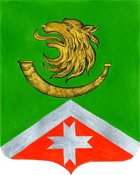 07 июня 2019 года № 22Источники финансирования дефицита бюджета муниципального образования  Войсковицкое сельское поселениена 2019 годИсточники финансирования дефицита бюджета муниципального образования  Войсковицкое сельское поселениена 2019 годИсточники финансирования дефицита бюджета муниципального образования  Войсковицкое сельское поселениена 2019 годКодНаименованиеСумма(тыс.руб.)000 01 05 00 00 10 0000 000Изменение остатков средств бюджета на счетах по учету средств бюджета+5004,86Всего источников финансирования дефицита бюджета+5004,86Поступление доходов в бюджет муниципального образования Войсковицкое  сельское  поселение  за 1кв.2019 г.Поступление доходов в бюджет муниципального образования Войсковицкое  сельское  поселение  за 1кв.2019 г.Поступление доходов в бюджет муниципального образования Войсковицкое  сельское  поселение  за 1кв.2019 г.Поступление доходов в бюджет муниципального образования Войсковицкое  сельское  поселение  за 1кв.2019 г.Поступление доходов в бюджет муниципального образования Войсковицкое  сельское  поселение  за 1кв.2019 г.Код бюджетной классификацииНаименование Уточненный план доходов на 2019 год, (тыс.руб.)  Исполнено за  1кв.2019 года (тыс.руб.) % исполнения  к уточненному плану 2019 годаНАЛОГОВЫЕ И НЕНАЛОГОВЫЕ ДОХОДЫ    24 558,20        4 912,78   20,0%НАЛОГОВЫЕ  ДОХОДЫ    21 217,21        3 805,20   17,9%1 01 00000 00 0000 000НАЛОГИ НА ПРИБЫЛЬ, ДОХОДЫ     14 430,78         2 849,92   19,7%1 01 02000 01 0000 110Налог на доходы физических лиц     14 430,78         2 849,92   19,7%1 03 02000 00 0000 000НАЛОГИ НА ТОВАРЫ(РАБОТЫ, УСЛУГИ),РЕАЛИЗУЕМЫЕ НА ТЕРРИТОРИИ РОССИЙСКОЙ ФЕДЕРАЦИИ       1 132,43            299,75   26,5%1 03 02230 01 0000 110Доходы от уплаты акцизов на дизельное топливо, подлежащие распределению между бюджетами субъектов РФ и местными бюджетами с учетом установленных дифференцированных нормативов отчислений в местные бюджеты          450,00            131,68   29,3%1 03 02240 01 0000 110Доходы от уплаты акцизов на моторные масла для дизельных и (или) карбюраторных (инжекторных) двигателей, подлежащие распределению между бюджетами субъектов РФ и местными бюджетами с учетом установленных дифференцированных нормативов отчислений в местные бюджеты            11,00                0,92   8,4%1 03 02250 01 0000 110Доходы от уплаты акцизов на автомобильный бензин, подлежащие распределению между бюджетами субъектов РФ и местными бюджетами с учетом установленных дифференцированных нормативов отчислений в местные бюджеты          671,43            167,15   24,9%1 05 03000 00 0000 000ЕДИНЫЙ СЕЛЬСКОХОЗЯЙСТВЕННЫЙ НАЛОГ            54,00            105,97   196,2%1 05 03010 01 0000 110Единый сельскохозяйственный налог (сумма платежа (перерасчеты, недоимка и задолженность по соответствующему платежу, в т.ч. по отмененному)            54,00            105,97   196,2%1 06 00000 00 0000 000НАЛОГИ НА ИМУЩЕСТВО       5 600,00            549,57   9,8%1 06 01030 00 0000 110Налог на имущество физических лиц          600,00              41,01   6,8%1 06 06033 00 0000 110Земельный налог c организаций, обладающих земельным участком, расположенным в границах сельских поселений       2 946,00            371,90   12,6%1 06 06043 00 0000 110Земельный налог c физических лиц, обладающих земельным участком, расположенным в границах сельских поселений       2 054,00            136,66   6,7%НЕНАЛОГОВЫЕ  ДОХОДЫ       3 340,99         1 107,58   33,2%1 11 00000 00 0000 000ДОХОДЫ ОТ ИСПОЛЬЗОВАНИЯ ИМУЩЕСТВА, НАХОДЯЩЕГОСЯ В ГОСУДАРСТВЕННОЙ И МУНИЦИПАЛЬНОЙ СОБСТВЕННОСТИ1 678,49446,5026,6%1 11 05025 10 0000 120Доходы, получаемые  в виде арендной платы, а также средства от продажи права на заключениедоговоров аренды  за земли, находящиеся в собственности сельских поселений (за исключением зем.участков мун.бюдж.учр)              1,50                 -        0,0%1 11 05035 10 0000 120Доходы от сдачи в аренду имущества, находящегося в оперативном управлении органов управления поселений и созданных ими учреждений (за исключением имущества муниципальных бюджетных и автономных учреждений)          121,30              56,60   46,7%1 11 05075 10 0000 120Доходы от сдачи в аренду имущества, составляющего казну сельских поселений (за исключением земельных участков)          546,29            124,53   22,8%1 11 09045 10 0111 120Прочие поступления от использования имущества (найм муниципального жилья)       1 009,40            265,36   26,3%1 13 00000 00 0000 000ДОХОДЫ ОТ ОКАЗАНИЯ ПЛАТНЫХ УСЛУГ И КОМПЕНСАЦИИ ЗАТРАТ ГОСУДАРСТВА          149,19                 -        0,0%1 13 02000 10 0000 130Прочие доходы от компенсации затрат  бюджетов поселений          149,19                 -        0,0%1 13 02995 10 0000 130Прочие доходы от компенсации затрат  бюджетов сельских поселений           149,19                 -        0,0%1 14 00000 00 0000 000ДОХОДЫ  ОТ ПРОДАЖИ МАТЕРИАЛЬНЫХ И НЕМАТЕРИАЛЬНЫХ АКТИВОВ       1 408,00            231,35   16,4%1 14 02053 10 0000 410Доходы от реализации иного имущества, находящегося  в собственности поселений (за исключением имущества муниципальных бюджетных и автономных учреждений, а также имущества муниципальных унитарных предприятий, в том числе казенных), в части реализации основных средств по указанному имуществу          864,00            188,56   21,8%1 14 06025 10 0000 430Доходы от продажи земельных участков, находящихся в собственности поселений (за исключением земельных участков  муниципальных бюджетных и автономных учреждений)          544,00              42,79   7,9%1 16 00000 00 0000 000ШТРАФЫ, САНКЦИИ, ВОЗМЕЩЕНИЕ УЩЕРБА            36,00            420,00   1166,7%1 16 90050 10 0000 140Прочие поступления от денежных взысканий (штрафов) и иных сумм в возмещение ущерба, зачисляемые в бюджеты поселений            36,00            120,00   333,3%1 16 25085 10 6000 140Денежные взыскания (штрафы) за нарушение водного законодательства, установленное на водных объектах, находящихся в собственности сельских поселений              -                 300,00    -1 17 00000 00 0000 000ПРОЧИЕ НЕНАЛОГОВЫЕ ДОХОДЫ            69,31                9,73   14,0%1 17 05000 00 0000 180Прочие неналоговые доходы            69,31                9,73   14,0%1 17 05050 10 0504 180Прочие неналоговые доходы бюджетов поселений            69,31                9,73   14,0%2 00 00000 00 0000 000БЕЗВОЗМЕЗДНЫЕ ПОСТУПЛЕНИЯ     25 959,87         5 242,30   20,2%2 02 00000 00 0000 000Безвозмездные поступления от других бюджетов бюджетной системы Российской Федерации     25 959,87         5 242,30   20,2%2 02 15000 00 0000 150Дотации  бюджетам субъектов  Российской Федерации и муниципальных образований     18 271,30         5 169,21   28,3%2 02 15001 10 0000 150Дотации бюджетам поселений на выравнивание  бюджетной обеспеченности      18 271,30         5 169,21   28,3%2 02 20000 00 0000 150Субсидии  бюджетам субъектов  Российской Федерации и муниципальных образований       4 242,40                 -        0,0%2 02 29999 10 0000 150Прочие субсидии бюджетам сельских поселений       4 242,40                 -        0,0%2 02 30000 00 0000 150Субвенции бюджетам субъектов  Российской Федерации и муниципальных образований          258,10              73,10   28,3%2 02 03024 10 0000 150Субвенции бюджетам сельских поселений на осуществление первичного воинского  учета на территориях, где отсутствуют военные комиссариаты           257,10              69,58   27,1%2 02 35118 10 0000 150Субвенции на обеспечение выполнения органами местного самоуправления МО отдельных полномочий Лен.обл. в сфере административных правонарушений              1,00                3,52   352,0%2 02 40000 00 0000 150Иные межбюджетные трансферты       3 188,07                 -        0,0%2 02 49999 10 0000 150Прочие межбюджетные трансферты, передаваемые бюджетам поселений        3 188,07                 -        0,0%2 19 60000 00 0000 000Возврат остатков субсидий, субвенций и иных межбюджетных трансфертов, имеющих целевое назначение прошлых лет               -        -        491,02    -2 19 60010 10 0000 150Возврат остатков субсидий, субвенций и иных межбюджетных трансфертов, имеющих целевое назначение, прошлых лет из бюджетов поселений-        491,02    -ВСЕГО ДОХОДОВВСЕГО ДОХОДОВ     50 518,07         9 664,06   19,1%Межбюджетные трансферты,  получаемые из других бюджетов  в 2019 годуМежбюджетные трансферты,  получаемые из других бюджетов  в 2019 годуМежбюджетные трансферты,  получаемые из других бюджетов  в 2019 годуМежбюджетные трансферты,  получаемые из других бюджетов  в 2019 годуМежбюджетные трансферты,  получаемые из других бюджетов  в 2019 годуМежбюджетные трансферты,  получаемые из других бюджетов  в 2019 годуМежбюджетные трансферты,  получаемые из других бюджетов  в 2019 годуМежбюджетные трансферты,  получаемые из других бюджетов  в 2019 годуКод бюджетной классификацииНаименование бюджетных трансфертов Утверждено в 2019 году (тыс.руб.)Исполнено за  1кв.  2019 г. (тыс.руб.)% исполненияКод бюджетной классификацииНаименование бюджетных трансфертов Утверждено в 2019 году (тыс.руб.)Исполнено за  1кв.  2019 г. (тыс.руб.)% исполнения2 02 01001 10 0000 150Дотации бюджетам поселений на выравнивание  бюджетной обеспеченности (ФФПП обл)18 271,30 5 169,21 28,29%2 02 02999 10 0000 150Субсидии бюджетам сельских поселений на реализацию мероприятий по устойчивому развитию сельских территорий4 242,40 0,00 0,00%2 02 03024 10 0000 150Субвенции бюджетам сельских поселений на осуществление первичного воинского  учета на территориях, где отсутствуют военные комиссариаты 1,00 3,52 352,00%2 02 35118 10 0000 150Субвенции на обеспечение выполнения органами местного самоуправления МО отдельных полномочий Лен.обл. в сфере административных правонарушений257,10 69,58 27,06%2 02 04999 10 0000 151Прочие межбюджетные трансферты,передаваемые бюджетам поселений3 188,07 0,00 0,00%2 02 04999 10 0000 150МБ развитие инфраструктуры местного значения ГМР320,00 0,00%2 02 04999 10 0000 150МБ Трудоустройство несовершеннолетних граждан47,07 0,00%2 02 04999 10 0000 150МБ развитие общественной инфраструктуры (депут.ЗАКС)2 340,00 0,00%2 02 04999 10 0000 150МБ ремонт а/д общего пользования местного значения481,00 0,00%2 19 60010 10 0000 150Возврат остатков субсидий, субвенций и иных межбюджетных трансфертов, имеющих целевое назначение, прошлых лет из бюджетов поселений0-491 - 2 19 60010 10 0000 150Возврат остатков субсидий, субвенций и иных межбюджетных трансфертов, имеющих целевое назначение, прошлых лет из бюджетов поселений0,00 -491,02  - ВСЕГО:25 959,87 4 751,28 18,30%Распределение бюджетных ассигнований по разделам и подразделам, классификации расходов бюджета МО Войсковицкое сельское поселение на 2019 годРаспределение бюджетных ассигнований по разделам и подразделам, классификации расходов бюджета МО Войсковицкое сельское поселение на 2019 годРаспределение бюджетных ассигнований по разделам и подразделам, классификации расходов бюджета МО Войсковицкое сельское поселение на 2019 годРаспределение бюджетных ассигнований по разделам и подразделам, классификации расходов бюджета МО Войсковицкое сельское поселение на 2019 годРаспределение бюджетных ассигнований по разделам и подразделам, классификации расходов бюджета МО Войсковицкое сельское поселение на 2019 годРаспределение бюджетных ассигнований по разделам и подразделам, классификации расходов бюджета МО Войсковицкое сельское поселение на 2019 годНаименование показателяКод разделаКод подраздела Бюджет на  2019 год Исполнено за 1 кв. 2019г% исполненияОбщегосударственные вопросы010015394,822489,3716,17%Функционирование закон-х представительных органов МО0103111,000,000,00%Функционирование местных администраций010413821,522327,6816,84%Обеспечение деятельности финансовых органов и Контрольно-счетной палаты0106175,3043,8325,00%Проведение выборов и референдумов0107500,000,000,00%Резервные фонды0111100,000,000,00%Другие общегосударственные вопросы 0113687,00117,8617,16%Национальная оборона0200278,3045,8516,47%Мобилизационная и вневойсковая подготовка0203278,3045,8516,47%Национальная безопасность и правоохранительная деятельность0300310,0084,1527,15%Защита населения и территории от чрезвычайных ситуаций природного и техногенного характераи, гражданская оборона0309200,0075,1537,58%Обеспечение пожарной безопасности0310100,000,000,00%Профилактика терроризма и экстремизма031410,009,0090,00%Национальная экономика040011703,00547,654,68%Общеэкономические вопросы040120,000,000,00%Сельское хозяйство и рыболвство040510,000,000,00%Дорожное хозяйство (дорожные фонды)040911373,00547,654,82%Другие вопросы в области национальной экономики0412300,000,000,00%Жилищно-коммунальное хозяйство05005731,241870,5632,64%Жилищное  хозяйство 05011354,00287,7321,25%Коммунальное хозяйство 0502231,0046,9620,33%Благоустройство05034146,241535,8737,04%Другие вопросы в области ЖКХ  0505 -  - Образование0700377,0715,003,98%Молодежная политика и оздоровление детей0707377,0715,003,98%Культура, кинематография080014620,106201,5042,42%Культура 080114620,106201,5042,42%Социальная политика1000715,20219,6730,71%Пенсионное обеспечение1001715,20219,6730,71%Физическая культура и спорт11006393,20242,503,79%Массовый спорт11026393,20242,503,79%ВСЕГО РАСХОДОВ55522,9311716,2421,10%Распределение бюджетных ассигнований  по целевым статьям, группам и подгруппам видов расходов классификации расходов бюджетов, а также по разделам и подразделам классификации расходов бюджетов бюджета МО Войсковицкое сельское поселение  на 2019 годРаспределение бюджетных ассигнований  по целевым статьям, группам и подгруппам видов расходов классификации расходов бюджетов, а также по разделам и подразделам классификации расходов бюджетов бюджета МО Войсковицкое сельское поселение  на 2019 годРаспределение бюджетных ассигнований  по целевым статьям, группам и подгруппам видов расходов классификации расходов бюджетов, а также по разделам и подразделам классификации расходов бюджетов бюджета МО Войсковицкое сельское поселение  на 2019 годРаспределение бюджетных ассигнований  по целевым статьям, группам и подгруппам видов расходов классификации расходов бюджетов, а также по разделам и подразделам классификации расходов бюджетов бюджета МО Войсковицкое сельское поселение  на 2019 годРаспределение бюджетных ассигнований  по целевым статьям, группам и подгруппам видов расходов классификации расходов бюджетов, а также по разделам и подразделам классификации расходов бюджетов бюджета МО Войсковицкое сельское поселение  на 2019 годРаспределение бюджетных ассигнований  по целевым статьям, группам и подгруппам видов расходов классификации расходов бюджетов, а также по разделам и подразделам классификации расходов бюджетов бюджета МО Войсковицкое сельское поселение  на 2019 годРаспределение бюджетных ассигнований  по целевым статьям, группам и подгруппам видов расходов классификации расходов бюджетов, а также по разделам и подразделам классификации расходов бюджетов бюджета МО Войсковицкое сельское поселение  на 2019 годНаименование показателяЦелевая статьяВид расходаРаздел, подразделБюджет на 2019 годИзрасходовано за 1 кв.2019% исполненияПрограммная часть сельских поселений39 360,539 031,5522,95%Муниципальная программа сельского поселения "Социально-экономическое развитие сельского поселения Гатчинского муниципального района"710000000039 165,538 948,5922,85%Подпрограмма "Стимулирование экономической активности на территории Войсковицкого сельского поселения" муниципальной программы Войсковицкого сельского поселения "Социально-экономическое развитие Войсковицкого сельского поселения Гатчинского муниципального района"7110300000630,0054,508,65%Мероприятия в области информационно-коммуникационных технологий и связи  в рамках подпрограммы "Стимулирование экономической активности на территории Войсковицкого сельского поселения" муниципальной программы Войсковицкого сельского поселения "Социально-экономическое развитие Войсковицкого сельского поселения Гатчинского муниципального района"7110315160240300,0054,5018,17%Мероприятия в области информационно-коммуникационных технологий и связи  в рамках подпрограммы "Стимулирование экономической активности на территории Войсковицкого сельского поселения" муниципальной программы Войсковицкого сельского поселения "Социально-экономическое развитие Войсковицкого сельского поселения Гатчинского муниципального района"71103151602420104300,0054,5018,17%Мероприятия в области строительства, архитектуры и градостроительства в рамках подпрограммы "Стимулирование экономической активности на территории Войсковицкого сельского поселения" муниципальной программы Войсковицкого сельского поселения "Социально-экономическое развитие Войсковицкого сельского поселения Гатчинского муниципального района"7110315170240200,000,000,00%Мероприятия в области строительства, архитектуры и градостроительства в рамках подпрограммы "Стимулирование экономической активности на территории Войсковицкого сельского поселения" муниципальной программы Войсковицкого сельского поселения "Социально-экономическое развитие Войсковицкого сельского поселения Гатчинского муниципального района"71103151702440412200,000,000,00%Мероприятия по землеустройству и землепользованию в рамках подпрограммы "Стимулирование экономической активности на территории Войсковицкого сельского поселения" муниципальной программы Войсковицкого сельского поселения "Социально-экономическое развитие Войсковицкого сельского поселения Гатчинского муниципального района"7110315180240100,000,000,00%Мероприятия по землеустройству и землепользованию в рамках подпрограммы "Стимулирование экономической активности на территории Войсковицкого сельского поселения" муниципальной программы Войсковицкого сельского поселения "Социально-экономическое развитие Войсковицкого сельского поселения Гатчинского муниципального района"71103151802440412100,000,000,00%Мероприятия по развитию и поддержке предпринимательства в рамках подпрограммы "Стимулирование экономической активности на территории Войсковицкого сельского поселения" муниципальной программы Войсковицкого сельского поселения "Социально-экономическое развитие Войсковицкого сельского поселения Гатчинского муниципального района"711031551024020,000,000,00%Мероприятия по развитию и поддержке предпринимательства в рамках подпрограммы "Стимулирование экономической активности на территории Войсковицкого сельского поселения" муниципальной программы Войсковицкого сельского поселения "Социально-экономическое развитие Войсковицкого сельского поселения Гатчинского муниципального района"7110315510244040120,000,000,00%Содействие созданию условий для развития сельского хозяйства в рамках подпрограммы "Стимулирование экономической активности на территории Войсковицкого сельского поселения" муниципальной программы Войсковицкого сельского поселения "Социально-экономическое развитие Войсковицкого сельского поселения Гатчинского муниципального района"711031552024010,000,000,00%Содействие созданию условий для развития сельского хозяйства в рамках подпрограммы "Стимулирование экономической активности на территории Войсковицкого сельского поселения" муниципальной программы Войсковицкого сельского поселения "Социально-экономическое развитие Войсковицкого сельского поселения Гатчинского муниципального района"7110315520244040510,000,000,00%Подпрограмма "Обеспечение безопасности на территории Войсковицкого сельского поселения" муниципальной программы Войсковицкого сельского поселения "Социально-экономическое развитие Войсковицкого сельского поселения Гатчинского муниципального района"7120300000310,0084,1527,15%Проведение мероприятий по гражданской обороне в рамках подпрограммы "Обеспечение безопасности на территории Войсковицкого сельского поселения" муниципальной программы Войсковицкого сельского поселения "Социально-экономическое развитие Войсковицкого сельского поселения Гатчинского муниципального района"7120315090240100,0035,0035,00%Проведение мероприятий по гражданской обороне в рамках подпрограммы "Обеспечение безопасности на территории Войсковицкого сельского поселения" муниципальной программы Войсковицкого сельского поселения "Социально-экономическое развитие Войсковицкого сельского поселения Гатчинского муниципального района"71203150902440309100,0035,0035,00%Предупреждение и ликвидация последствий чрезвычайных ситуаций и стихийных бедствий природного и техногенного характера в рамках подпрограммы "Обеспечение безопасности на территории Войсковицкого сельского поселения" муниципальной программы Войсковицкого сельского поселения "Социально-экономическое развитие Войсковицкого сельского поселения Гатчинского муниципального района"7120315100240100,0040,1540,15%Предупреждение и ликвидация последствий чрезвычайных ситуаций и стихийных бедствий природного и техногенного характера в рамках подпрограммы "Обеспечение безопасности на территории Войсковицкого сельского поселения" муниципальной программы Войсковицкого сельского поселения "Социально-экономическое развитие Войсковицкого сельского поселения Гатчинского муниципального района"71203151002440309100,0040,1540,15%Мероприятия по обеспечению первичных мер пожарной безопасности в рамках подпрограммы "Обеспечение безопасности на территории Войсковицкого сельского поселения" муниципальной программы Войсковицкого сельского поселения "Социально-экономическое развитие Войсковицкого сельского поселения Гатчинского муниципального района"7120315120240100,000,000,00%Мероприятия по обеспечению первичных мер пожарной безопасности в рамках подпрограммы "Обеспечение безопасности на территории Войсковицкого сельского поселения" муниципальной программы Войсковицкого сельского поселения "Социально-экономическое развитие Войсковицкого сельского поселения Гатчинского муниципального района"71203151202440310100,000,000,00%Профилактика терроризма и экстремизма в рамках подпрограммы "Обеспечение безопасности на территории Войсковицкого сельского поселения" муниципальной программы Войсковицкого сельского поселения "Социально-экономическое развитие Войсковицкого сельского поселения Гатчинского муниципального района"712031569024010,009,0090,00%Профилактика терроризма и экстремизма в рамках подпрограммы "Обеспечение безопасности на территории Войсковицкого сельского поселения" муниципальной программы Войсковицкого сельского поселения "Социально-экономическое развитие Войсковицкого сельского поселения Гатчинского муниципального района"7120315690244031410,009,0090,00%Подпрограмма "Жилищно-коммунальное хозяйство, содержание автомобильных дорог и благоустройство территории Войсковицкого сельского поселения" муниципальной программы Войсковицкого сельского поселения "Социально-экономическое развитие Войсковицы сельского поселения Гатчинского муниципального района"713030000016 835,162 350,9413,96%ЖИЛИЩНОЕ ХОЗЯЙСТВО1 215,30253,0520,82%Мероприятия в области жилищного хозяйства в рамках подпрограммы "Жилищно-коммунальное хозяйство, содержание автомобильных дорог и благоустройство территории Войсковицкого сельского поселения" муниципальной программы Войсковицкого сельского поселения "Социально-экономическое развитие Войсковицкого сельского поселения Гатчинского муниципального района""7130315210240140,9013,939,89%Мероприятия в области жилищного хозяйства в рамках подпрограммы "Жилищно-коммунальное хозяйство, содержание автомобильных дорог и благоустройство территории Войсковицкого сельского поселения" муниципальной программы Войсковицкого сельского поселения "Социально-экономическое развитие Войсковицкого сельского поселения Гатчинского муниципального района""71303152102440501140,9013,939,89%Перечисление ежемесячных взносов в фонд капитального ремонта общего имущества в многоквартирном доме на счет регионального оператора в рамках подпрограммы "Жилищно-коммунальное хозяйство, содержание автомобильных дорог и благоустройство территории Войсковицкого сельского поселения" муниципальной программы Войсковицкого сельского поселения "Социально-экономическое развитие Войсковицкого сельского поселения Гатчинского муниципального района"71303164002401 074,40239,1222,26%Перечисление ежемесячных взносов в фонд капитального ремонта общего имущества в многоквартирном доме на счет регионального оператора в рамках подпрограммы "Жилищно-коммунальное хозяйство, содержание автомобильных дорог и благоустройство территории Войсковицкого сельского поселения" муниципальной программы Войсковицкого сельского поселения "Социально-экономическое развитие Войсковицкого сельского поселения Гатчинского муниципального района"713031640024305011 074,40239,1222,26%КОММУНАЛЬНОЕ ХОЗЯЙСТВО100,6214,3714,28%Мероприятия в области коммунального хозяйства в рамках подпрограммы "Жилищно-коммунальное хозяйство, содержание автомобильных дорог и благоустройство территории Войсковицкого сельского поселения" муниципальной программы Войсковицкого сельского поселения "Социально-экономическое развитие Войсковицкого сельского поселения Гатчинского муниципального района"7130315220240100,6214,3714,28%Мероприятия в области коммунального хозяйства в рамках подпрограммы "Жилищно-коммунальное хозяйство, содержание автомобильных дорог и благоустройство территории Войсковицкого сельского поселения" муниципальной программы Войсковицкого сельского поселения "Социально-экономическое развитие Войсковицкого сельского поселения Гатчинского муниципального района"71303152202440502100,6214,3714,28%БЛАГОУСТРОЙСТВО4 146,241 535,8737,04%Проведение мероприятий по организации уличного освещения в рамках подпрограммы "Жилищно-коммунальное хозяйство, содержание автомобильных дорог и благоустройство территории Войсковицкого сельского поселения" муниципальной программы Войсковицкого сельского поселения "Социально-экономическое развитие Войсковицкого сельского поселения Гатчинского муниципального района"71303153801 385,00526,5838,02%Проведение мероприятий по организации уличного освещения в рамках подпрограммы "Жилищно-коммунальное хозяйство, содержание автомобильных дорог и благоустройство территории Войсковицкого сельского поселения" муниципальной программы Войсковицкого сельского поселения "Социально-экономическое развитие Войсковицкого сельского поселения Гатчинского муниципального района"713031538024405031 385,00526,5838,02%Проведение мероприятий по организации уличного освещения в рамках подпрограммы "Жилищно-коммунальное хозяйство, содержание автомобильных дорог и благоустройство территории Войсковицкого сельского поселения" муниципальной программы Войсковицкого сельского поселения "Социально-экономическое развитие Войсковицкого сельского поселения Гатчинского муниципального района"71303S088024031024478,71%Проведение мероприятий по организации уличного освещения в рамках подпрограммы "Жилищно-коммунальное хозяйство, содержание автомобильных дорог и благоустройство территории Войсковицкого сельского поселения" муниципальной программы Войсковицкого сельского поселения "Социально-экономическое развитие Войсковицкого сельского поселения Гатчинского муниципального района"71303S0880244050331024478,71%Проведение мероприятий по озеленению территории поселения в рамках подпрограммы "Жилищно-коммунальное хозяйство, содержание автомобильных дорог и благоустройство территории Войсковицкого сельского поселения" муниципальной программы Войсковицкого сельского поселения "Социально-экономическое развитие Войсковицкого сельского поселения Гатчинского муниципального района"7130315400240100,000,000,00%Проведение мероприятий по озеленению территории поселения в рамках подпрограммы "Жилищно-коммунальное хозяйство, содержание автомобильных дорог и благоустройство территории Войсковицкого сельского поселения" муниципальной программы Войсковицкого сельского поселения "Социально-экономическое развитие Войсковицкого сельского поселения Гатчинского муниципального района"71303154002440503100,000,000,00%Мероприятия по организации и содержанию мест захоронений в рамках подпрограммы "Жилищно-коммунальное хозяйство, содержание автомобильных дорог и благоустройство территории Войсковицкого сельского поселения" муниципальной программы Войсковицкого сельского поселения "Социально-экономическое развитие Войсковицкого сельского поселения Гатчинского муниципального района"7130315410244250,000,000,00%Мероприятия по организации и содержанию мест захоронений в рамках подпрограммы "Жилищно-коммунальное хозяйство, содержание автомобильных дорог и благоустройство территории Войсковицкого сельского поселения" муниципальной программы Войсковицкого сельского поселения "Социально-экономическое развитие Войсковицкого сельского поселения Гатчинского муниципального района"71303154102440503250,000,000,00%Прочие мероприятия по благоустройству территории поселения в рамках подпрограммы "Жилищно-коммунальное хозяйство, содержание автомобильных дорог и благоустройство территории Войсковицкого сельского поселения" муниципальной программы Войсковицкого сельского поселения "Социально-экономическое развитие Войсковицкого сельского поселения Гатчинского муниципального района"71303154202401 885,60959,2950,87%Прочие мероприятия по благоустройству территории поселения в рамках подпрограммы "Жилищно-коммунальное хозяйство, содержание автомобильных дорог и благоустройство территории Войсковицкого сельского поселения" муниципальной программы Войсковицкого сельского поселения "Социально-экономическое развитие Войсковицкого сельского поселения Гатчинского муниципального района"713031542024405031 885,60959,2950,87%Мероприятия по энергосбережению и повышению энергетической эффективности муниципальных объектов в рамках подпрограммы "Жилищно-коммунальное хозяйство, содержание автомобильных дорог и благоустройство территории Войсковицкого сельского поселения" муниципальной программы Войсковицкого сельского поселения "Социально-экономическое развитие Войсковицкого сельского поселения Гатчинского муниципального района"713031553024050,0050,00100,00%Мероприятия по организации и содержанию мест захоронений в рамках подпрограммы "Жилищно-коммунальное хозяйство, содержание автомобильных дорог и благоустройство территории Войсковицкого сельского поселения" муниципальной программы Войсковицкого сельского поселения "Социально-экономическое развитие Войсковицкого сельского поселения Гатчинского муниципального района"7130315530244050350,0050,00100,00%Мероприятия по борьбе с борщевиком Сосновского в рамках подпрограммы "Жилищно-коммунальное хозяйство, содержание автомобильных дорог и благоустройство территории МО Войсковицкое сельское поселение" муниципальной программы "Социально-экономическое развитие Войсковицкого сельского поселения"71303S4310240475,640,000,00%Мероприятия по борьбе с борщевиком Сосновского в рамках подпрограммы "Жилищно-коммунальное хозяйство, содержание автомобильных дорог и благоустройство территории МО Войсковицкое сельское поселение" муниципальной программы "Социально-экономическое развитие Войсковицкого сельского поселения"71303S43102440503475,640,000,00%ДОРОЖНЫЙ ФОНД11 373,00547,654,82%Строительство и содержание автомобильных дорог и инженерных сооружений на них в границах муниципального образования в рамках подпрограммы "Жилищно-коммунальное хозяйство, содержание автомобильных дорог и благоустройство территории Войсковицкого сельского поселения" муниципальной программы Войсковицкого сельского поселения "Социально-экономическое развитие Войсковицкого сельского поселения Гатчинского муниципального района"7130315390240332,00251,2075,66%Строительство и содержание автомобильных дорог и инженерных сооружений на них в границах муниципального образования в рамках подпрограммы "Жилищно-коммунальное хозяйство, содержание автомобильных дорог и благоустройство территории Войсковицкого сельского поселения" муниципальной программы Войсковицкого сельского поселения "Социально-экономическое развитие Войсковицкого сельского поселения Гатчинского муниципального района"71303153902440409332,00251,2075,66%Проведение мероприятий по обеспечению безопасности дорожного движения в рамках подпрограммы "Жилищно-коммунальное хозяйство, содержание автомобильных дорог и благоустройство территории Войсковицкого сельского поселения" муниципальной программы Войсковицкого сельского поселения "Социально-экономическое развитие Войсковицкого сельского поселения Гатчинского муниципального района"7130315540240100,000,000,00%Проведение мероприятий по обеспечению безопасности дорожного движения в рамках подпрограммы "Жилищно-коммунальное хозяйство, содержание автомобильных дорог и благоустройство территории Войсковицкого сельского поселения" муниципальной программы Войсковицкого сельского поселения "Социально-экономическое развитие Войсковицкого сельского поселения Гатчинского муниципального района"71303155402440409100,000,000,00%Капитальный ремонт и ремонт автомобильных дорог общего пользования в рамках подпрограммы "Жилищно-коммунальное хозяйство, содержание автомобильных дорог и благоустройство территории МО Войсковицкое сельское поселение" муниципальной программы "Социально-экономическое развитие Войсковицкого сельского поселения"71303156112407 117,20296,454,17%Капитальный ремонт и ремонт автомобильных дорог общего пользования в рамках подпрограммы "Жилищно-коммунальное хозяйство, содержание автомобильных дорог и благоустройство территории МО Войсковицкое сельское поселение" муниципальной программы "Социально-экономическое развитие Войсковицкого сельского поселения"713031561124404097 117,20296,454,17%Капитальный ремонт и ремонт автомобильных дорог общего пользования местного значения в рамках подпрограммы "Жилищно-коммунальное хозяйство, содержание автомобильных дорог и благоустройство территории МО Войсковицкое сельское поселение" муниципальной программы "Социально-экономическое развитие Войсковицкого сельского поселения"71303720202402 200,000,000,00%Капитальный ремонт и ремонт автомобильных дорог общего пользования местного значения в рамках подпрограммы "Жилищно-коммунальное хозяйство, содержание автомобильных дорог и благоустройство территории МО Войсковицкое сельское поселение" муниципальной программы "Социально-экономическое развитие Войсковицкого сельского поселения"713037202024404092 200,000,000,00%Капитальный ремонт и ремонт автомобильных дорог общего пользования местного значения в рамках подпрограммы "Жилищно-коммунальное хозяйство, содержание автомобильных дорог и благоустройство территории МО Войсковицкое сельское поселение" муниципальной программы "Социально-экономическое развитие Войсковицкого сельского поселения"71303S46602401 623,800,000,00%Капитальный ремонт и ремонт автомобильных дорог общего пользования местного значения в рамках подпрограммы "Жилищно-коммунальное хозяйство, содержание автомобильных дорог и благоустройство территории МО Войсковицкое сельское поселение" муниципальной программы "Социально-экономическое развитие Войсковицкого сельского поселения"71303S466024404091 623,800,000,00%Подпрограмма "Развитие культуры, организация праздничных мероприятий на территории Войсковицкое сельского поселения" муниципальной программы Войсковицкого сельского поселения "Социально-экономическое развитие Войсковицкого сельского поселения Гатчинского муниципального района"714030000014 620,106 201,5042,42%КУЛЬТУРА13 884,955 833,9042,02%Мероприятия по обеспечению деятельности подведомственных учреждений культуры в рамках подпрограммы "Развитие культуры, организация праздничных мероприятий на территории Войсковицкое сельского поселения" муниципальной программы Войсковицкого сельского поселения "Социально-экономическое развитие Войсковицкого сельского поселения Гатчинского муниципального района"71403125006108 661,354 552,0052,56%Мероприятия по обеспечению деятельности подведомственных учреждений культуры в рамках подпрограммы "Развитие культуры, организация праздничных мероприятий на территории Войсковицкое сельского поселения" муниципальной программы Войсковицкого сельского поселения "Социально-экономическое развитие Войсковицкого сельского поселения Гатчинского муниципального района"714031250061108018 661,354 552,0052,56%Проведение культурно-массовых мероприятий к праздничным и памятным датам в рамках подпрограммы "Развитие культуры, организация праздничных мероприятий на территории Войсковицкое сельского поселения" муниципальной программы Войсковицкого сельского поселения "Социально-экономическое развитие Войсковицкого сельского поселения Гатчинского муниципального района"7140315630610284,0082,0028,87%Проведение культурно-массовых мероприятий к праздничным и памятным датам в рамках подпрограммы "Развитие культуры, организация праздничных мероприятий на территории Войсковицкое сельского поселения" муниципальной программы Войсковицкого сельского поселения "Социально-экономическое развитие Войсковицкого сельского поселения Гатчинского муниципального района"71403156306110801164,0082,0050,00%Проведение культурно-массовых мероприятий к праздничным и памятным датам в рамках подпрограммы "Развитие культуры, организация праздничных мероприятий на территории Войсковицкое сельского поселения" муниципальной программы Войсковицкого сельского поселения "Социально-экономическое развитие Войсковицкого сельского поселения Гатчинского муниципального района"71403156302440801120,000,000,00%Обеспечение деятельности подведомственных учреждений культуры в рамках подпрограммы "Развитие культуры, организация праздничных мероприятий на территории Войсковицкого сельского поселения Гатчинского муниципального района" муниципальной программы "Социально-экономическое развитие Войсковицкого сельского поселения"71403S03636104 799,601 199,9025,00%Обеспечение деятельности подведомственных учреждений культуры в рамках подпрограммы "Развитие культуры, организация праздничных мероприятий на территории Войсковицкого сельского поселения Гатчинского муниципального района" муниципальной программы "Социально-экономическое развитие Войсковицкого сельского поселения"71403S036361108014 799,601 199,9025,00%Обеспечение деятельности подведомственных учреждений культуры в рамках подпрограммы "Развитие культуры, организация праздничных мероприятий на территории Войсковицкого сельского поселения Гатчинского муниципального района" муниципальной программы "Социально-экономическое развитие Войсковицкого сельского поселения"                                                                                                                                                                                                                                                                                                              Субсидии на иные цели : МБТ ГМР (Бездетко и Русаких) для приобретения костюмов 7140372020610140,000,000,00%Обеспечение деятельности подведомственных учреждений культуры в рамках подпрограммы "Развитие культуры, организация праздничных мероприятий на территории Войсковицкого сельского поселения Гатчинского муниципального района" муниципальной программы "Социально-экономическое развитие Войсковицкого сельского поселения"                                                                          Субсидии на иные цели : МБТ ГМР (Бездетко и Русаких) для приобретения костюмов 71403720206120801140,000,000,00%БИБЛИОТЕКА735,15367,6050,00%Мероприятия по обеспечению деятельности муниципальных библиотек в рамках подпрограммы "Развитие культуры, организация праздничных мероприятий на территории Войсковицкое сельского поселения" муниципальной программы Войсковицкого сельского поселения "Социально-экономическое развитие Войсковицкого сельского поселения Гатчинского муниципального района"7140312600610482,55304,4563,09%Мероприятия по обеспечению деятельности муниципальных библиотек в рамках подпрограммы "Развитие культуры, организация праздничных мероприятий на территории Войсковицкое сельского поселения" муниципальной программы Войсковицкого сельского поселения "Социально-экономическое развитие Войсковицкого сельского поселения Гатчинского муниципального района"71403126006110801482,55304,4563,09%Мероприятия по обеспечению деятельности библиотек в рамках подпрограммы "Развитие культуры, организация праздничных мероприятий на территории Войсковицкого сельского поселения Гатчинского муниципального района" муниципальной программы "Социально-экономическое развитие Войсковицкого сельского поселения"71403S0361610252,6063,1525,00%Мероприятия по обеспечению деятельности библиотек в рамках подпрограммы "Развитие культуры, организация праздничных мероприятий на территории Войсковицкого сельского поселения Гатчинского муниципального района" муниципальной программы "Социально-экономическое развитие Войсковицкого сельского поселения"71403S03616110801252,6063,1525,00%Подпрограмма "Развитие физической культуры, спорта и молодежной политики на территории Войсковицкого сельского поселения" муниципальной программы Войсковицкого сельского поселения "Социально-экономическое развитие Войсковицкого сельского поселения Гатчинского муниципального района"71503000006 770,27257,503,80%МОЛОДЕЖНАЯ ПОЛИТИКА377,0715,003,98%Проведение мероприятий для детей и молодежи в рамках подпрограммы "Развитие физической культуры, спорта и молодежной политики на территории Войсковицкого сельского поселения" муниципальной программы Войсковицкого сельского поселения "Социально-экономическое развитие Войсковицкого сельского поселения Гатчинского муниципального района"715031523024050,0015,0030,00%Проведение мероприятий для детей и молодежи в рамках подпрограммы "Развитие физической культуры, спорта и молодежной политики на территории Войсковицкого сельского поселения" муниципальной программы Войсковицкого сельского поселения "Социально-экономическое развитие Войсковицкого сельского поселения Гатчинского муниципального района"7150315230244070750,0015,0030,00%Реализация комплекса мер по профилактике девиантного поведения молодежи и трудовой адаптации несовершеннолетних в рамках подпрограммы "Развитие физической культуры, спорта и молодежной политики на территории Войсковицкого сельского поселения" муниципальной программы "Социально-экономическое развитие Войсковицкого сельского поселения"7150318310110327,070,000,00%Реализация комплекса мер по профилактике девиантного поведения молодежи и трудовой адаптации несовершеннолетних в рамках подпрограммы "Развитие физической культуры, спорта и молодежной политики на территории Войсковицкого сельского поселения" муниципальной программы "Социально-экономическое развитие Войсковицкого сельского поселения"71503183101110707246,150,000,00%Реализация комплекса мер по профилактике девиантного поведения молодежи и трудовой адаптации несовершеннолетних в рамках подпрограммы "Развитие физической культуры, спорта и молодежной политики на территории Войсковицкого сельского поселения" муниципальной программы "Социально-экономическое развитие Войсковицкого сельского поселения"7150318310119070780,920,000,00%МАССОВЫЙ СПОРТ6 393,20242,503,79%Мероприятия по обеспечению деятельности подведомственных учреждений физкультуры и спорта в рамках подпрограммы "Развитие физической культуры, спорта и молодежной политики на территории Войсковицкого сельского поселения" муниципальной программы Войсковицкого сельского поселения "Социально-экономическое развитие Войсковицкого сельского поселения Гатчинского муниципального района"7150312800610770,00242,5031,49%Мероприятия по обеспечению деятельности подведомственных учреждений физкультуры и спорта в рамках подпрограммы "Развитие физической культуры, спорта и молодежной политики на территории Войсковицкого сельского поселения" муниципальной программы Войсковицкого сельского поселения "Социально-экономическое развитие Войсковицкого сельского поселения Гатчинского муниципального района"71503128006111102770,00242,5031,49%Мероприятия по обустройству детских, игровых и спортивных площадок в рамках подпрограммы "Развитие физической культуры, спорта и молодежной политики на территории Войсковицкого сельского поселения" муниципальной программы "Социально-экономическое развитие Войсковицкого сельского поселения"71503L56702405 623,200,000,00%Мероприятия по обустройству детских, игровых и спортивных площадок в рамках подпрограммы "Развитие физической культуры, спорта и молодежной политики на территории Войсковицкого сельского поселения" муниципальной программы "Социально-экономическое развитие Войсковицкого сельского поселения"71503L567024411025 623,200,000,00%ВЕДОМСТВЕННЫЕ ЦЕЛЕВЫЕ ПРОГРАММЫ195,0082,9742,55%Ведомственная целевая программа Войсковицкого сельского поселения "Противодействие коррупции"7930300000240145,0072,0049,66%Ведомственная целевая программа Войсковицкого сельского поселения "Противодействие коррупции"79303000002440113145,0072,0049,66%Ведомственная целевая программа Войсковицкого сельского поселения "Развитие муниципальной службы"794030000024050,0010,9721,93%Ведомственная целевая программа Войсковицкого сельского поселения "Развитие муниципальной службы"7940300000244011350,0010,9721,93%НЕПРОГРАММНАЯ ЧАСТЬ РАСХОДОВ СЕЛЬСКИХ ПОСЕЛЕНИЙ600000000016 162,402 684,6916,61%Расходы на содержание органов местного самоуправления610000000013 632,522 273,1816,67%Расходы на выплаты муниципальным служащим органов местного самоуправления61700000009 362,401 535,2016,40%Расходы на обеспечение деятельности муниципальных служащих органов местного самоуправления (ФОТ) в рамках непрограммных расходов ОМСУ61700110201207 639,001 198,9115,69%Расходы на обеспечение деятельности муниципальных служащих органов местного самоуправления (ФОТ) в рамках непрограммных расходов ОМСУ617001102012101045 917,10963,4516,28%Расходы на обеспечение деятельности муниципальных служащих органов местного самоуправления (ФОТ) в рамках непрограммных расходов ОМСУ617001102012901041 721,90235,4613,67%Расходы на обеспечение деятельности главы местной администрации в рамках непрограммных расходов ОМСУ61700110401201 723,40336,2919,51%Расходы на обеспечение деятельности главы местной администрации в рамках непрограммных расходов ОМСУ617001104012101041 363,70280,5420,57%Расходы на обеспечение деятельности главы местной администрации в рамках непрограммных расходов ОМСУ61700110401290104359,7055,7515,50%Содержание органов местного самоуправления61800000004 270,12737,9917,28%Обеспечение деятельности органов местного самоуправления, в том числе оплата труда немуниципальных служащих, в рамках непрограммных расходов ОМСУ61800110304 088,50737,9918,05%Обеспечение деятельности органов местного самоуправления, в том числе оплата труда немуниципальных служащих, в рамках непрограммных расходов ОМСУ61800110301202 077,00335,9516,17%Обеспечение деятельности органов местного самоуправления, в том числе оплата труда немуниципальных служащих, в рамках непрограммных расходов ОМСУ618001103012101041 592,20250,2415,72%Обеспечение деятельности органов местного самоуправления, в том числе оплата труда немуниципальных служащих, в рамках непрограммных расходов ОМСУ6180011030122010424,000,000,00%Обеспечение деятельности органов местного самоуправления, в том числе оплата труда немуниципальных служащих, в рамках непрограммных расходов ОМСУ61800110301290104460,8085,7218,60%Обеспечение деятельности органов местного самоуправления, в том числе оплата труда немуниципальных служащих, в рамках непрограммных расходов ОМСУ61800110302402 011,50402,0319,99%Обеспечение деятельности органов местного самоуправления, в том числе оплата труда немуниципальных служащих, в рамках непрограммных расходов ОМСУ6180011030242010486,0017,3520,18%Обеспечение деятельности органов местного самоуправления, в том числе оплата труда немуниципальных служащих, в рамках непрограммных расходов ОМСУ618001103024401041 925,50384,6819,98%Диспансеризация муниципальных и немуниципальных служащих и добровольное медицинское страхование в рамках непрограммных расходов ОМСУ618001507024067,100,000,00%Диспансеризация муниципальных и немуниципальных служащих и добровольное медицинское страхование в рамках непрограммных расходов ОМСУ6180015070244010467,100,000,00%Обеспечение выполнения органами местного самоуправления муниципальных образований отдельных государственных полномочий Ленинградской области в сфере административных правоотношений в рамках непрограммных расходов ОМСУ61800713402403,520,000,00%Обеспечение выполнения органами местного самоуправления муниципальных образований отдельных государственных полномочий Ленинградской области в сфере административных правоотношений в рамках непрограммных расходов ОМСУ618007134024401043,520,000,00%Обеспечение деятельности Совета депутатов муниципального образования в рамках непрограммных расходов ОМСУ6180011050120111,000,000,00%Обеспечение деятельности Совета депутатов муниципального образования в рамках непрограммных расходов ОМСУ61800110501230103111,000,000,00%Прочие расходы62900000002 529,88411,5116,27%Проведение выборов и референдумов6290011070800500,000,000,00%Обеспечение проведения выборов и референдумов62900110708800107500,000,000,00%ПЕРЕДАЧА ПОЛНОМОЧИЙ 6290000000540444,38111,1025,00%Передача полномочий по жилищному контролю в рамках непрограммных расходов ОМСУ62900130105400501109,5027,3825,00%Передача полномочий по казначейскому исполнению бюджетов поселений в рамках непрограммных расходов ОМСУ6290013020540010652,5013,1325,00%Передача полномочий по некоторым жилищным вопросам в рамках непрограммных расходов ОМСУ6290013030540050129,207,3025,00%Передача полномочий по регулированию тарифов на товары и услуги организаций коммунального комплекса в рамках непрограммных расходов ОМСУ6290013040540050243,4610,8725,00%Передача полномочий по осуществлению финансового контроля бюджетов поселений в рамках непрограммных расходов ОМСУ6290013060540010650,0012,5025,00%Передача полномочий по организации централизованных коммунальных услуг в рамках непрограммных расходов ОМСУ6290013070540050286,9221,7325,00%Передача полномочий по осуществлению внутреннего финансового контроля в сфере закупок и бюджетных правоотношений бюджетов поселений в рамках непрограммных расходов ОМСУ6290013150540010672,8018,2025,00%Резервные фонды местных администраций в рамках непрограммных расходов ОМСУ6290015020870100,000,000,00%Резервные фонды местных администраций в рамках непрограммных расходов ОМСУ62900150208700111100,000,000,00%Оценка недвижимости, признание прав и регулирование отношений по государственной и муниципальной собственности в рамках непрограммных расходов ОМСУ6290015030240100,005,005,00%Оценка недвижимости, признание прав и регулирование отношений по государственной и муниципальной собственности в рамках непрограммных расходов ОМСУ62900150302440113100,005,005,00%Проведение мероприятий, осуществляемых органами местного самоуправления, в рамках непрограммных расходов ОМСУ6290015050240200,0026,7413,37%Проведение мероприятий, осуществляемых органами местного самоуправления, в рамках непрограммных расходов ОМСУ62900150502440113200,0026,7413,37%Проведение мероприятий, осуществляемых органами местного самоуправления, в рамках непрограммных расходов ОМСУ6290015050850142,001,501,06%Проведение мероприятий, осуществляемых органами местного самоуправления, в рамках непрограммных расходов ОМСУ6290015050852011330,000,000,00%Проведение мероприятий, осуществляемых органами местного самоуправления, в рамках непрограммных расходов ОМСУ62900150508530113112,001,501,34%Содержание муниципального нежилого фонда, в том числе капитальный ремонт муниципального нежилого фонда (кроме зданий, переданных в оперативное управление подведомственным учреждениям) в рамках непрограммных расходов ОМСУ629001550024050,001,663,32%Содержание муниципального нежилого фонда, в том числе капитальный ремонт муниципального нежилого фонда (кроме зданий, переданных в оперативное управление подведомственным учреждениям) в рамках непрограммных расходов ОМСУ6290015500244011350,001,663,32%Доплаты к пенсиям муниципальных служащих в рамках непрограммных расходов ОМСУ6290015280320715,20219,6730,71%Доплаты к пенсиям муниципальных служащих в рамках непрограммных расходов ОМСУ62900152803211001715,20219,6730,71%ОСУЩЕСТВЛЕНИЕ ПЕРВИЧНОГО ВОИНСКОГО УЧЕТА278,3045,8516,47%Осуществление первичного воинского учета на территориях, где отсутствуют военные комиссариаты в рамках непрограммных расходов ОМСУ6290051180120253,3045,8518,10%Осуществление первичного воинского учета на территориях, где отсутствуют военные комиссариаты в рамках непрограммных расходов ОМСУ62900511801210203194,5536,9318,98%Осуществление первичного воинского учета на территориях, где отсутствуют военные комиссариаты в рамках непрограммных расходов ОМСУ6290051180129020358,758,9215,18%Осуществление первичного воинского учета на территориях, где отсутствуют военные комиссариаты в рамках непрограммных расходов ОМСУ629005118024025,000,000,00%Осуществление первичного воинского учета на территориях, где отсутствуют военные комиссариаты в рамках непрограммных расходов ОМСУ6290051180242020322,500,000,00%Осуществление первичного воинского учета на территориях, где отсутствуют военные комиссариаты в рамках непрограммных расходов ОМСУ629005118024402032,500,000,00%ИТОГО55 522,9311 716,2421,10%Ведомственная  структура  расходов бюджета МО Войсковицкое сельское поселение  на 2019 год Ведомственная  структура  расходов бюджета МО Войсковицкое сельское поселение  на 2019 год Ведомственная  структура  расходов бюджета МО Войсковицкое сельское поселение  на 2019 год Ведомственная  структура  расходов бюджета МО Войсковицкое сельское поселение  на 2019 год Ведомственная  структура  расходов бюджета МО Войсковицкое сельское поселение  на 2019 год Ведомственная  структура  расходов бюджета МО Войсковицкое сельское поселение  на 2019 год Ведомственная  структура  расходов бюджета МО Войсковицкое сельское поселение  на 2019 год               (тыс.руб.)              (тыс.руб.)              (тыс.руб.)НаименованиеМинРзПРЦСРВРБюджет на 2019 годИсполнено за 1 кв.2019% исполненияНаименованиеМинРзПРЦСРВРБюджет на 2019 годИсполнено за 1 кв.2019% исполненияАДМИНИСТРАЦИЯ ВОЙСКОВИЦКОГО СЕЛЬСКОГО ПОСЕЛЕНИЯ ГАТЧИНСКОГО МУНИЦИПАЛЬНОГО РАЙОНА ЛЕНИНГРАДСКОЙ ОБЛАСТИ60355 522,9311 716,2421,10%ОБЩЕГОСУДАРСТВЕННЫЕ ВОПРОСЫ603010015 394,822 489,3716,17%Функционирование законодательных (представительных) органов государственной власти и представительных органов муниципальных образований6030103111,000,000,00%Обеспечение деятельности Совета депутатов муниципального образования в рамках непрограммных расходов ОМСУ603010361.8.00.11050111,000,000,00%Обеспечение деятельности Совета депутатов муниципального образования в рамках непрограммных расходов ОМСУ (Расходы на выплаты персоналу государственных (муниципальных) органов)603010361.8.00.11050120111,000,000,00%Функционирование Правительства Российской Федерации, высших исполнительных органов государственной власти субъектов Российской Федерации, местных администраций603010413 821,522 327,6816,84%Расходы на обеспечение деятельности муниципальных служащих органов местного самоуправления (ФОТ) в рамках непрограммных расходов ОМСУ603010461.7.00.110207 639,001 198,9115,69%Расходы на обеспечение деятельности муниципальных служащих органов местного самоуправления (ФОТ) в рамках непрограммных расходов ОМСУ (Расходы на выплаты персоналу государственных (муниципальных) органов)603010461.7.00.110201207 639,001 198,9115,69%Расходы на обеспечение деятельности главы местной администрации в рамках непрограммных расходов ОМСУ603010461.7.00.110401 723,40336,2919,51%Расходы на обеспечение деятельности главы местной администрации в рамках непрограммных расходов ОМСУ (Расходы на выплаты персоналу государственных (муниципальных) органов)603010461.7.00.110401201 723,40336,2919,51%Обеспечение деятельности органов местного самоуправления, в том числе оплата труда немуниципальных служащих, в рамках непрограммных расходов ОМСУ603010461.8.00.110304 088,50737,9918,05%Обеспечение деятельности органов местного самоуправления, в том числе оплата труда немуниципальных служащих, в рамках непрограммных расходов ОМСУ (Расходы на выплаты персоналу государственных (муниципальных) органов)603010461.8.00.110301202 077,00335,9516,17%Обеспечение деятельности органов местного самоуправления, в том числе оплата труда немуниципальных служащих, в рамках непрограммных расходов ОМСУ (Иные закупки товаров, работ и услуг для обеспечения государственных (муниципальных) нужд)603010461.8.00.110302402 011,50402,0319,99%Диспансеризация муниципальных и немуниципальных служащих и добровольное медицинское страхование в рамках непрограммных расходов ОМСУ603010461.8.00.1507067,100,000,00%Диспансеризация муниципальных и немуниципальных служащих и добровольное медицинское страхование в рамках непрограммных расходов ОМСУ (Иные закупки товаров, работ и услуг для обеспечения государственных (муниципальных) нужд)603010461.8.00.1507024067,100,000,00%Мероприятия в области информационно-коммуникационных технологий и связи  в рамках непрограммных расходов ОМСУ603010471.1.03.15160300,0054,5018,17%Мероприятия в области информационно-коммуникационных технологий и связи  в рамках непрограммных расходов ОМСУ603010471.1.03.15160240300,0054,5018,17%Обеспечение выполнения органами местного самоуправления муниципальных образований отдельных государственных полномочий Ленинградской области в сфере административных правоотношений в рамках непрограммных расходов ОМСУ603010461.8.00.713403,520,000,00%Обеспечение выполнения органами местного самоуправления муниципальных образований отдельных государственных полномочий Ленинградской области в сфере административных правоотношений в рамках непрограммных расходов ОМСУ (Иные закупки товаров, работ и услуг для обеспечения государственных (муниципальных) нужд)603010461.8.00.713402403,520,000,00%Обеспечение деятельности финансовых, налоговых и таможенных органов и органов финансового (финансово-бюджетного) надзора6030106175,3043,8325,00%Передача полномочий по казначейскому исполнению бюджетов поселений в рамках непрограммных расходов ОМСУ603010662.9.00.1302052,5013,1325,00%Передача полномочий по казначейскому исполнению бюджетов поселений в рамках непрограммных расходов ОМСУ (Иные межбюджетные трансферты)603010662.9.00.1302054052,5013,1325,00%Передача полномочий по осуществлению финансового контроля бюджетов поселений в рамках непрограммных расходов ОМСУ603010662.9.00.1306050,0012,5025,00%Передача полномочий по осуществлению финансового контроля бюджетов поселений в рамках непрограммных расходов ОМСУ (Иные межбюджетные трансферты)603010662.9.00.1306054050,0012,5025,00%Передача полномочий по осуществлению внутреннего финансового контроля в сфере закупок и бюджетных правоотношений бюджетов поселений в рамках непрограммных расходов ОМСУ603010662.9.00.1315072,8018,2025,00%Передача полномочий по осуществлению внутреннего финансового контроля в сфере закупок и бюджетных правоотношений бюджетов поселений в рамках непрограммных расходов ОМСУ (Иные межбюджетные трансферты)603010662.9.00.1315054072,8018,2025,00%Проведение выборов и референдумов6030107500,000,000,00%Проведение выборов и референдумов603010762.9.00.11070500,000,000,00%Обеспечение проведения выборов и референдумов603010762.9.00.11070880500,000,000,00%Резервные фонды6030111100,000,000,00%Резервные фонды местных администраций в рамках непрограммных расходов ОМСУ603011162.9.00.15020100,000,000,00%Резервные фонды местных администраций в рамках непрограммных расходов ОМСУ (Резервные средства)603011162.9.00.15020870100,000,000,00%Другие общегосударственные вопросы6030113687,00117,8617,16%Оценка недвижимости, признание прав и регулирование отношений по государственной и муниципальной собственности в рамках непрограммных расходов ОМСУ603011362.9.00.15030100,005,005,00%Оценка недвижимости, признание прав и регулирование отношений по государственной и муниципальной собственности в рамках непрограммных расходов ОМСУ (Иные закупки товаров, работ и услуг для обеспечения государственных (муниципальных) нужд)603011362.9.00.15030240100,005,005,00%Проведение мероприятий, осуществляемых органами местного самоуправления, в рамках непрограммных расходов ОМСУ603011362.9.00.15050342,0028,248,26%Проведение мероприятий, осуществляемых органами местного самоуправления, в рамках непрограммных расходов ОМСУ (Иные закупки товаров, работ и услуг для обеспечения государственных (муниципальных) нужд)603011362.9.00.15050240200,0026,7413,37%Проведение мероприятий, осуществляемых органами местного самоуправления, в рамках непрограммных расходов ОМСУ (Уплата налогов, сборов и иных платежей)603011362.9.00.15050850142,001,501,06%Содержание муниципального нежилого фонда, в том числе капитальный ремонт муниципального нежилого фонда (кроме зданий, переданных в оперативное управление подведомственным учреждениям) в рамках непрограммных расходов ОМСУ603011362.9.00.1550050,001,663,32%Содержание муниципального нежилого фонда, в том числе капитальный ремонт муниципального нежилого фонда (кроме зданий, переданных в оперативное управление подведомственным учреждениям) в рамках непрограммных расходов ОМСУ (Иные закупки товаров, работ и услуг для обеспечения государственных (муниципальных) нужд)603011362.9.00.1550024050,001,663,32%Ведомственная целевая программа Войсковицкого сельского поселения "Противодействие коррупции"603011379.3.03.00000145,0072,0049,66%Ведомственная целевая программа Войсковицкого сельского поселения "Противодействие коррупции" (Иные закупки товаров, работ и услуг для обеспечения государственных (муниципальных) нужд)603011379.3.03.00000240145,0072,0049,66%Ведомственная целевая программа Войсковицкого сельского поселения "Развитие муниципальной службы"603011379.4.03.0000050,0010,9721,93%Ведомственная целевая программа Войсковицкого сельского поселения "Развитие муниципальной службы" (Иные закупки товаров, работ и услуг для обеспечения государственных (муниципальных) нужд)603011379.4.03.0000024050,0010,9721,93%НАЦИОНАЛЬНАЯ ОБОРОНА6030200278,3045,8516,47%Мобилизационная и вневойсковая подготовка6030203278,3045,8516,47%Осуществление первичного воинского учета на территориях, где отсутствуют военные комиссариаты в рамках непрограммных расходов ОМСУ603020362.9.00.51180278,3045,8516,47%Осуществление первичного воинского учета на территориях, где отсутствуют военные комиссариаты в рамках непрограммных расходов ОМСУ (Расходы на выплаты персоналу государственных (муниципальных) органов)603020362.9.00.51180120253,3045,8518,10%Осуществление первичного воинского учета на территориях, где отсутствуют военные комиссариаты в рамках непрограммных расходов ОМСУ (Расходы на выплаты персоналу государственных (муниципальных) органов)603020362.9.00.511802402,500,000,00%Осуществление первичного воинского учета на территориях, где отсутствуют военные комиссариаты в рамках непрограммных расходов ОМСУ (Расходы на информационно-коммуникационные услуги)603020362.9.00.5118024222,500,000,00%НАЦИОНАЛЬНАЯ БЕЗОПАСНОСТЬ И ПРАВООХРАНИТЕЛЬНАЯ ДЕЯТЕЛЬНОСТЬ6030300310,0084,1527,15%Защита населения и территории от чрезвычайных ситуаций природного и техногенного характера, гражданская оборона6030309200,0075,1537,58%Проведение мероприятий по гражданской обороне в рамках подпрограммы "Обеспечение безопасности на территории МО Войсковицкое сельское поселение" муниципальной программы "Социально-экономическое развитие Войсковицкого сельского поселения"603030971.2.03.15090100,0035,0035,00%Проведение мероприятий по гражданской обороне в рамках подпрограммы "Обеспечение безопасности на территории МО Войсковицкое сельское поселение" муниципальной программы "Социально-экономическое развитие Войсковицкого сельского поселения" (Иные закупки товаров, работ и услуг для обеспечения государственных (муниципальных) нужд)603030971.2.03.15090240100,0035,0035,00%Предупреждение и ликвидация последствий чрезвычайных ситуаций и стихийных бедствий природного и техногенного характера в рамках подпрограммы "Обеспечение безопасности на территории МО Войсковицкое сельское поселение" муниципальной программы "Социально-экономическое развитие Войсковицкого сельского поселения"603030971.2.03.15100100,0040,1540,15%Предупреждение и ликвидация последствий чрезвычайных ситуаций и стихийных бедствий природного и техногенного характера в рамках подпрограммы "Обеспечение безопасности на территории МО Войсковицкое сельское поселение" муниципальной программы "Социально-экономическое развитие Войсковицкого сельского поселения" (Иные закупки товаров, работ и услуг для обеспечения государственных (муниципальных) нужд)603030971.2.03.15100240100,0040,1540,15%Обеспечение пожарной безопасности6030310100,000,000,00%Мероприятия по обеспечению первичных мер пожарной безопасности в рамках подпрограммы "Обеспечение безопасности на территории МО Войсковицкое сельское поселение" муниципальной программы "Социально-экономическое развитие Войсковицкого сельского поселения"603031071.2.03.15120100,000,000,00%Мероприятия по обеспечению первичных мер пожарной безопасности в рамках подпрограммы "Обеспечение безопасности на территории МО Войсковицкое сельское поселение" муниципальной программы "Социально-экономическое развитие Войсковицкого сельского поселения" (Иные закупки товаров, работ и услуг для обеспечения государственных (муниципальных) нужд)603031071.2.03.15120240100,000,000,00%Другие вопросы в области национальной безопасности и правоохранительной деятельности603031410,009,0090,00%Профилактика терроризма и экстремизма в рамках подпрограммы "Обеспечение безопасности на территории МО Войсковицкое сельское поселение" муниципальной программы "Социально-экономическое развитие Войсковицкого сельского поселения"603031471.2.03.1569010,009,0090,00%Профилактика терроризма и экстремизма в рамках подпрограммы "Обеспечение безопасности на территории МО Войсковицкое сельское поселение" муниципальной программы "Социально-экономическое развитие Войсковицкого сельского поселения" (Иные закупки товаров, работ и услуг для обеспечения государственных (муниципальных) нужд)603031471.2.03.1569024010,009,0090,00%НАЦИОНАЛЬНАЯ ЭКОНОМИКА603040011 703,00547,654,68%Общеэкономические вопросы603040120,000,000,00%Мероприятия по развитию и поддержке предпринимательства в рамках подпрограммы "Стимулирование экономической активности на территории МО Войсковицкое сельское поселение" муниципальной программы "Социально-экономическое развитие Войсковицкого сельского поселения"603040171.1.03.1551020,000,000,00%Мероприятия по развитию и поддержке предпринимательства в рамках подпрограммы "Стимулирование экономической активности на территории МО Войсковицкое сельское поселение" муниципальной программы "Социально-экономическое развитие Войсковицкого сельского поселения" (Иные закупки товаров, работ и услуг для обеспечения государственных (муниципальных) нужд)603040171.1.03.1551024020,000,000,00%Сельское хозяйство и рыболовство603040510,000,000,00%Содействие созданию условий для развития сельского хозяйства в рамках подпрограммы "Стимулирование экономической активности на территории МО Войсковицкое сельское поселение" муниципальной программы "Социально-экономическое развитие Войсковицкого сельского поселения"603040571.1.03.1552010,000,000,00%Содействие созданию условий для развития сельского хозяйства в рамках подпрограммы "Стимулирование экономической активности на территории МО Войсковицкое сельское поселение" муниципальной программы "Социально-экономическое развитие Войсковицкого сельского поселения" (Иные закупки товаров, работ и услуг для обеспечения государственных (муниципальных) нужд)603040571.1.03.1552024010,000,000,00%Дорожное хозяйство (дорожные фонды)603040911 373,00547,654,82%Строительство и содержание автомобильных дорог и инженерных сооружений на них в границах муниципального образования в рамках подпрограммы "Жилищно-коммунальное хозяйство, содержание автомобильных дорог и благоустройство территории МО Войсковицкое сельское поселение" муниципальной программы "Социально-экономическое развитие Войсковицкого сельского поселения"603040971.3.03.15390332,00251,2075,66%Строительство и содержание автомобильных дорог и инженерных сооружений на них в границах муниципального образования в рамках подпрограммы "Жилищно-коммунальное хозяйство, содержание автомобильных дорог и благоустройство территории МО Войсковицкое сельское поселение" муниципальной программы "Социально-экономическое развитие Войсковицкого сельского поселения" (Иные закупки товаров, работ и услуг для обеспечения государственных (муниципальных) нужд)603040971.3.03.15390240332,00251,2075,66%Проведение мероприятий по обеспечению безопасности дорожного движения в рамках подпрограммы "Жилищно-коммунальное хозяйство, содержание автомобильных дорог и благоустройство территории МО Войсковицкое сельское поселение" муниципальной программы "Социально-экономическое развитие Войсковицкого сельского поселения"603040971.3.03.15540100,000,000,00%Проведение мероприятий по обеспечению безопасности дорожного движения в рамках подпрограммы "Жилищно-коммунальное хозяйство, содержание автомобильных дорог и благоустройство территории МО Войсковицкое сельское поселение" муниципальной программы "Социально-экономическое развитие Войсковицкого сельского поселения" (Иные закупки товаров, работ и услуг для обеспечения государственных (муниципальных) нужд)603040971.3.03.15540240100,000,000,00%Капитальный ремонт и ремонт автомобильных дорог общего пользования в рамках подпрограммы "Жилищно-коммунальное хозяйство, содержание автомобильных дорог и благоустройство территории МО Войсковицкое сельское поселение" муниципальной программы "Социально-экономическое развитие Войсковицкого сельского поселения"603040971.3.03.156117 117,20296,454,17%Капитальный ремонт и ремонт автомобильных дорог общего пользования в рамках подпрограммы "Жилищно-коммунальное хозяйство, содержание автомобильных дорог и благоустройство территории МО Войсковицкое сельское поселение" муниципальной программы "Социально-экономическое развитие Войсковицкого сельского поселения" (Иные закупки товаров, работ и услуг для обеспечения государственных (муниципальных) нужд)603040971.3.03.156112407 117,20296,454,17%Капитальный ремонт и ремонт автомобильных дорог общего пользования местного значения в рамках подпрограммы "Жилищно-коммунальное хозяйство, содержание автомобильных дорог и благоустройство территории МО Войсковицкое сельское поселение" муниципальной программы "Социально-экономическое развитие Войсковицкого сельского поселения"(МБТ Развитие общ.инфр-ры, деп.ГМР)603040971.3.03.720202 200,000,000,00%Капитальный ремонт и ремонт автомобильных дорог общего пользования местного значения в рамках подпрограммы "Жилищно-коммунальное хозяйство, содержание автомобильных дорог и благоустройство территории МО Войсковицкое сельское поселение" муниципальной программы "Социально-экономическое развитие Войсковицкого сельского поселения"(МБТ Развитие общ.инфр-ры, деп.ГМР)603040971.3.03.720202402 200,000,000,00%Мероприятия по реализации областного закона от 12.05.2015 № 42-оз в рамках подпрограммы "Жилищно-коммунальное хозяйство, содержание автомобильных дорог и благоустройство территории МО Войсковицкое сельское поселение" муниципальной программы "Социально-экономическое развитие Войсковицкого сельского поселения"603040971.3.03.S46601 623,800,000,00%Мероприятия по реализации областного закона от 12.05.2015 № 42-оз в рамках подпрограммы "Жилищно-коммунальное хозяйство, содержание автомобильных дорог и благоустройство территории МО Войсковицкое сельское поселение" муниципальной программы "Социально-экономическое развитие Войсковицкого сельского поселения" (Иные закупки товаров, работ и услуг для обеспечения государственных (муниципальных) нужд)603040971.3.03.S46602401 623,800,000,00%Другие вопросы в области национальной экономики6030412300,000,000,00%Мероприятия в области строительства, архитектуры и градостроительства в рамках подпрограммы "Стимулирование экономической активности на территории МО Войсковицкое сельское поселение" муниципальной программы "Социально-экономическое развитие Войсковицкого сельского поселения"603041271.1.03.15170200,000,000,00%Мероприятия в области строительства, архитектуры и градостроительства в рамках подпрограммы "Стимулирование экономической активности на территории МО Войсковицкое сельское поселение" муниципальной программы "Социально-экономическое развитие Войсковицкого сельского поселения" (Иные закупки товаров, работ и услуг для обеспечения государственных (муниципальных) нужд)603041271.1.03.15170240200,000,000,00%Мероприятия поземлеустройству и землепользованию в рамках подпрограммы "Стимулирование экономической активности на территории МО Войсковицкое сельское поселение" муниципальной программы "Социально-экономическое развитие Войсковицкого сельского поселения"603041271.1.03.15180100,000,000,00%Мероприятия поземлеустройству и землепользованию в рамках подпрограммы "Стимулирование экономической активности на территории МО Войсковицкое сельское поселение" муниципальной программы "Социально-экономическое развитие Войсковицкого сельского поселения" (Иные закупки товаров, работ и услуг для обеспечения государственных (муниципальных) нужд)603041271.1.03.15180240100,000,000,00%ЖИЛИЩНО-КОММУНАЛЬНОЕ ХОЗЯЙСТВО60305005 731,241 870,5632,64%Жилищное хозяйство60305011 354,00287,7321,25%Передача полномочий по жилищному контролю в рамках непрограммных расходов ОМСУ603050162.9.00.13010109,5027,3825,00%Передача полномочий по жилищному контролю в рамках непрограммных расходов ОМСУ (Иные межбюджетные трансферты)603050162.9.00.13010540109,5027,3825,00%Передача полномочий по некоторым жилищным вопросам в рамках непрограммных расходов ОМСУ603050162.9.00.1303029,207,3025,00%Передача полномочий по некоторым жилищным вопросам в рамках непрограммных расходов ОМСУ (Иные межбюджетные трансферты)603050162.9.00.1303054029,207,3025,00%Мероприятия в области жилищного хозяйства в рамках подпрограммы "Жилищно-коммунальное хозяйство, содержание автомобильных дорог и благоустройство территории МО Войсковицкое сельское поселение" муниципальной программы "Социально-экономическое развитие Войсковицкого сельского поселения"603050171.3.03.15210140,9013,939,89%Мероприятия в области жилищного хозяйства в рамках подпрограммы "Жилищно-коммунальное хозяйство, содержание автомобильных дорог и благоустройство территории МО Войсковицкое сельское поселение" муниципальной программы "Социально-экономическое развитие Войсковицкого сельского поселения" (Иные закупки товаров, работ и услуг для обеспечения государственных (муниципальных) нужд)603050171.3.03.15210240140,9013,939,89%Перечисление ежемесячных взносов в фонд капитального ремонта общего имущества в многоквартирном доме на счет регионального оператора в рамках подпрограммы "Жилищно-коммунальное хозяйство, содержание автомобильных дорог и благоустройство территории МО Войсковицкое сельское поселение" муниципальной программы "Социально-экономическое развитие Войсковицкого сельского поселения"603050171.3.03.164001 074,40239,1222,26%Перечисление ежемесячных взносов в фонд капитального ремонта общего имущества в многоквартирном доме на счет регионального оператора в рамках подпрограммы "Жилищно-коммунальное хозяйство, содержание автомобильных дорог и благоустройство территории МО Войсковицкое сельское поселение" муниципальной программы "Социально-экономическое развитие Войсковицкого сельского поселения" (Иные закупки товаров, работ и услуг для обеспечения государственных (муниципальных) нужд)603050171.3.03.164002401 074,40239,1222,26%Коммунальное хозяйство6030502231,0046,9620,33%Передача полномочий по регулированию тарифов на товары и услуги организаций коммунального комплекса в рамках непрограммных расходов ОМСУ603050262.9.00.1304043,4610,8725,00%Передача полномочий по регулированию тарифов на товары и услуги организаций коммунального комплекса в рамках непрограммных расходов ОМСУ (Иные межбюджетные трансферты)603050262.9.00.1304054043,4610,8725,00%Передача полномочий по организации централизованных коммунальных услуг в рамках непрограммных расходов ОМСУ603050262.9.00.1307086,9221,7325,00%Передача полномочий по организации централизованных коммунальных услуг в рамках непрограммных расходов ОМСУ (Иные межбюджетные трансферты)603050262.9.00.1307054086,9221,7325,00%Мероприятия в области коммунального хозяйства в рамках подпрограммы "Жилищно-коммунальное хозяйство, содержание автомобильных дорог и благоустройство территории МО Войсковицкое сельское поселение" муниципальной программы "Социально-экономическое развитие Войсковицкого сельского поселения"603050271.3.03.15220100,6214,3714,28%Мероприятия в области коммунального хозяйства в рамках подпрограммы "Жилищно-коммунальное хозяйство, содержание автомобильных дорог и благоустройство территории МО Войсковицкое сельское поселение" муниципальной программы "Социально-экономическое развитие Войсковицкого сельского поселения" (Иные закупки товаров, работ и услуг для обеспечения государственных (муниципальных) нужд)603050271.3.03.15220240100,6214,3714,28%Благоустройство60305034 146,241 535,8737,04%Проведение мероприятий по организации уличного освещения в рамках подпрограммы "Жилищно-коммунальное хозяйство, содержание автомобильных дорог и благоустройство территории МО Войсковицкое сельское поселение" муниципальной программы "Социально-экономическое развитие Войсковицкого сельского поселения"603050371.3.03.153801 385,00526,5838,02%Проведение мероприятий по организации уличного освещения в рамках подпрограммы "Жилищно-коммунальное хозяйство, содержание автомобильных дорог и благоустройство территории МО Войсковицкое сельское поселение" муниципальной программы "Социально-экономическое развитие Войсковицкого сельского поселения" (Иные закупки товаров, работ и услуг для обеспечения государственных (муниципальных) нужд)603050371.3.03.153802401 385,00526,5838,02%Проведение мероприятий по озеленению территории поселения в рамках подпрограммы "Жилищно-коммунальное хозяйство, содержание автомобильных дорог и благоустройство территории МО Войсковицкое сельское поселение" муниципальной программы "Социально-экономическое развитие Войсковицкого сельского поселения"603050371.3.03.15400100,000,000,00%Проведение мероприятий по озеленению территории поселения в рамках подпрограммы "Жилищно-коммунальное хозяйство, содержание автомобильных дорог и благоустройство территории МО Войсковицкое сельское поселение" муниципальной программы "Социально-экономическое развитие Войсковицкого сельского поселения" (Иные закупки товаров, работ и услуг для обеспечения государственных (муниципальных) нужд)603050371.3.03.15400240100,000,000,00%Мероприятия по организации и содержанию мест захоронений в рамках подпрограммы "Жилищно-коммунальное хозяйство, содержание автомобильных дорог и благоустройство территории МО Войсковицкое сельское поселение" муниципальной программы "Социально-экономическое развитие Войсковицкого сельского поселения"603050371.3.03.15410250,000,000,00%Мероприятия по организации и содержанию мест захоронений в рамках подпрограммы "Жилищно-коммунальное хозяйство, содержание автомобильных дорог и благоустройство территории МО Войсковицкое сельское поселение" муниципальной программы "Социально-экономическое развитие Войсковицкого сельского поселения" (Иные закупки товаров, работ и услуг для обеспечения государственных (муниципальных) нужд)603050371.3.03.15410240250,000,000,00%Прочие мероприятия по благоустройству территории поселения в рамках подпрограммы "Жилищно-коммунальное хозяйство, содержание автомобильных дорог и благоустройство территории МО Войсковицкое сельское поселение" муниципальной программы "Социально-экономическое развитие Войсковицкого сельского поселения"603050371.3.03.154201 885,60959,2950,87%Прочие мероприятия по благоустройству территории поселения в рамках подпрограммы "Жилищно-коммунальное хозяйство, содержание автомобильных дорог и благоустройство территории МО Войсковицкое сельское поселение" муниципальной программы "Социально-экономическое развитие Войсковицкого сельского поселения" (Иные закупки товаров, работ и услуг для обеспечения государственных (муниципальных) нужд)603050371.3.03.154202401 885,60959,2950,87%Мероприятия по энергоснабжению и повышению энергетической эффективности в рамках подпрограммы "Жилищно-коммунальное хозяйство, содержание автомобильных дорог и благоустройство территории МО Войсковицкое сельское поселение" муниципальной программы "Социально-экономическое развитие Войсковицкого сельского поселения"603050371.3.03.1553050,0050,00100,00%Мероприятия по энергоснабжению и повышению энергетической эффективности в рамках подпрограммы "Жилищно-коммунальное хозяйство, содержание автомобильных дорог и благоустройство территории МО Войсковицкое сельское поселение" муниципальной программы "Социально-экономическое развитие Войсковицкого сельского поселения" (Иные закупки товаров, работ и услуг для обеспечения государственных (муниципальных) нужд)603050371.3.03.1553024050,0050,00100,00%Реализация мероприятий по борьбе с борщевиком Сосновского в рамках подпрограммы "Жилищно-коммунальное хозяйство, содержание автомобильных дорог и благоустройство территории МО Войсковицкое сельское поселение" муниципальной программы "Социально-экономическое развитие Войсковицкого сельского поселения"603050371.3.03.S4310475,640,000,00%Реализация мероприятий по борьбе с борщевиком Сосновского в рамках подпрограммы "Жилищно-коммунальное хозяйство, содержание автомобильных дорог и благоустройство территории МО Войсковицкое сельское поселение" муниципальной программы "Социально-экономическое развитие Войсковицкого сельского поселения" (Иные закупки товаров, работ и услуг для обеспечения государственных (муниципальных) нужд)603050371.3.03.S4310240475,640,000,00%ОБРАЗОВАНИЕ6030700377,0715,003,98%Молодежная политика6030707377,0715,003,98%Проведение мероприятий для детей и молодежи в рамках подпрограммы "Развитие физической культуры, спорта и молодежной политики на территории Войсковицкого сельского поселения" муниципальной программы "Социально-экономическое развитие Войсковицкого сельского поселения"603070771.5.03.1523050,0015,0030,00%Проведение мероприятий для детей и молодежи в рамках подпрограммы "Развитие физической культуры, спорта и молодежной политики на территории Войсковицкого сельского поселения" муниципальной программы "Социально-экономическое развитие Войсковицкого сельского поселения" (Иные закупки товаров, работ и услуг для обеспечения государственных (муниципальных) нужд)603070771.5.03.1523024050,0015,0030,00%Реализация комплекса мер по профилактике девиантного поведения молодежи и трудовой адаптации несовершеннолетних в рамках подпрограммы "Развитие физической культуры, спорта и молодежной политики на территории Войсковицкого сельского поселения" муниципальной программы "Социально-экономическое развитие Войсковицкого сельского поселения"603070771.5.03.18310327,070,000,00%Реализация комплекса мер по профилактике девиантного поведения молодежи и трудовой адаптации несовершеннолетних в рамках подпрограммы "Развитие физической культуры, спорта и молодежной политики на территории Войсковицкого сельского поселения" муниципальной программы "Социально-экономическое развитие Войсковицкого сельского поселения" (Расходы на выплаты персоналу казенных учреждений)603070771.5.03.18310110327,070,000,00%КУЛЬТУРА, КИНЕМАТОГРАФИЯ603080014 620,106 201,5042,42%Культура603080114 620,106 201,5042,42%Обеспечение деятельности подведомственных учреждений культуры в рамках подпрограммы "Развитие культуры, организация праздничных мероприятий на территории Войсковицкого сельского поселения Гатчинского муниципального района" муниципальной программы "Социально-экономическое развитие Войсковицкого сельского поселения"603080171.4.03.125008 661,354 552,0052,56%Обеспечение деятельности подведомственных учреждений культуры в рамках подпрограммы "Развитие культуры, организация праздничных мероприятий на территории Войсковицкого сельского поселения Гатчинского муниципального района" муниципальной программы "Социально-экономическое развитие Войсковицкого сельского поселения" (Субсидии бюджетным учреждениям)603080171.4.03.125006108 661,354 552,0052,56%Обеспечение деятельности библиотек в рамках подпрограммы "Развитие культуры, организация праздничных мероприятий на территории Войсковицкого сельского поселения Гатчинского муниципального района" муниципальной программы "Социально-экономическое развитие Войсковицкого сельского поселения"603080171.4.03.12600482,55304,4563,09%Обеспечение деятельности библиотек в рамках подпрограммы "Развитие культуры, организация праздничных мероприятий на территории Войсковицкого сельского поселения Гатчинского муниципального района" муниципальной программы "Социально-экономическое развитие Войсковицкого сельского поселения" (Субсидии бюджетным учреждениям)603080171.4.03.12600610482,55304,4563,09%Проведение культурно-массовых мероприятий к праздничным и памятным датам в рамках подпрограммы "Развитие культуры, организация праздничных мероприятий на территории Войсковицкого сельского поселения Гатчинского муниципального района" муниципальной программы "Социально-экономическое развитие Войсковицкого сельского поселения"603080171.4.03.15630284,0082,0028,87%Проведение культурно-массовых мероприятий к праздничным и памятным датам в рамках подпрограммы "Развитие культуры, организация праздничных мероприятий на территории Войсковицкого сельского поселения Гатчинского муниципального района" муниципальной программы "Социально-экономическое развитие Войсковицкого сельского поселения" (Иные закупки товаров, работ и услуг для обеспечения государственных (муниципальных) нужд)603080171.4.03.15630240120,000,000,00%Проведение культурно-массовых мероприятий к праздничным и памятным датам в рамках подпрограммы "Развитие культуры, организация праздничных мероприятий на территории Войсковицкого сельского поселения Гатчинского муниципального района" муниципальной программы "Социально-экономическое развитие Войсковицкого сельского поселения" (Субсидии бюджетным учреждениям)603080171.4.03.15630610164,0082,0050,00%Обеспечение деятельности подведомственных учреждений культуры в рамках подпрограммы "Развитие культуры, организация праздничных мероприятий на территории Войсковицкого сельского поселения Гатчинского муниципального района" муниципальной программы "Социально-экономическое развитие Войсковицкого сельского поселения"                                                                                           Субсидии на иные цели : МБТ ГМР (Бездетко и Русаких) для приобретения костюмов 603080171.4.03.72020140,000,000,00%Обеспечение деятельности подведомственных учреждений культуры в рамках подпрограммы "Развитие культуры, организация праздничных мероприятий на территории Войсковицкого сельского поселения Гатчинского муниципального района" муниципальной программы "Социально-экономическое развитие Войсковицкого сельского поселения"                                                                          Субсидии на иные цели : МБТ ГМР (Бездетко и Русаких) для приобретения костюмов 603080171.4.03.72020240140,000,000,00%Обеспечение деятельности библиотек в рамках подпрограммы "Развитие культуры, организация праздничных мероприятий на территории Войсковицкого сельского поселения Гатчинского муниципального района" муниципальной программы "Социально-экономическое развитие Войсковицкого сельского поселения"603080171.4.03.S0361252,6063,1525,00%Обеспечение деятельности библиотек в рамках подпрограммы "Развитие культуры, организация праздничных мероприятий на территории Войсковицкого сельского поселения Гатчинского муниципального района" муниципальной программы "Социально-экономическое развитие Войсковицкого сельского поселения" (Субсидии бюджетным учреждениям)603080171.4.03.70361610252,6063,1525,00%Мероприятия по обеспечению деятельности подведомственных учреждений культуры в рамках подпрограммы "Развитие культуры, организация праздничных мероприятий на территории Войсковицкого сельского поселения Гатчинского муниципального района" муниципальной программы "Социально-экономическое развитие Войсковицкого сельского поселения"603080171.4.03.S03634 799,601 199,9025,00%Мероприятия по обеспечению деятельности подведомственных учреждений культуры в рамках подпрограммы "Развитие культуры, организация праздничных мероприятий на территории Войсковицкого сельского поселения Гатчинского муниципального района" муниципальной программы "Социально-экономическое развитие Войсковицкого сельского поселения" (Субсидии бюджетным учреждениям)603080171.4.03.S03636104 799,601 199,9025,00%СОЦИАЛЬНАЯ ПОЛИТИКА6031000715,20219,6730,71%Пенсионное обеспечение6031001715,20219,6730,71%Доплаты к пенсиям муниципальных служащих в рамках непрограммных расходов ОМСУ603100162.9.00.15280715,20219,6730,71%Доплаты к пенсиям муниципальных служащих в рамках непрограммных расходов ОМСУ (Социальные выплаты гражданам, кроме публичных нормативных социальных выплат)603100162.9.00.15280320715,20219,6730,71%ФИЗИЧЕСКАЯ КУЛЬТУРА И СПОРТ60311006 393,20242,503,79%Массовый спорт60311026 393,20242,503,79%Мероприятия по обеспечению деятельности подведомственных учреждений физкультуры и спорта в рамках подпрограммы "Развитие физической культуры, спорта и молодежной политики на территории Войсковицкого сельского поселения" муниципальной программы "Социально-экономическое развитие Войсковицкого сельского поселения"603110271.5.03.12800770,00242,5031,49%Мероприятия по обеспечению деятельности подведомственных учреждений физкультуры и спорта в рамках подпрограммы "Развитие физической культуры, спорта и молодежной политики на территории Войсковицкого сельского поселения" муниципальной программы "Социально-экономическое развитие Войсковицкого сельского поселения" (Субсидии бюджетным учреждениям)603110271.5.03.12800610770,00242,5031,49%Мероприятия по обустройству детских, игровых и спортивных площадок в рамках подпрограммы "Развитие физической культуры, спорта и молодежной политики на территории Войсковицкого сельского поселения" муниципальной программы "Социально-экономическое развитие Войсковицкого сельского поселения"603110271503L56705 623,200,000,00%Мероприятия по обустройству детских, игровых и спортивных площадок в рамках подпрограммы "Развитие физической культуры, спорта и молодежной политики на территории Войсковицкого сельского поселения" муниципальной программы "Социально-экономическое развитие Войсковицкого сельского поселения"603110271503L56702405 623,200,000,00%Всего55 522,9311 716,2421,10%Приложение 6 к Отчету об исполнении  бюджета МО Войсковицкое сельское поселение за 1 квартал 2019 года к Отчету об исполнении  бюджета МО Войсковицкое сельское поселение за 1 квартал 2019 годаРаспределение бюджетных ассигнований на реализацию муниципальных программ в  МО Войсковицкое сельское поселение на 2019 год Распределение бюджетных ассигнований на реализацию муниципальных программ в  МО Войсковицкое сельское поселение на 2019 год Распределение бюджетных ассигнований на реализацию муниципальных программ в  МО Войсковицкое сельское поселение на 2019 год Распределение бюджетных ассигнований на реализацию муниципальных программ в  МО Войсковицкое сельское поселение на 2019 год Распределение бюджетных ассигнований на реализацию муниципальных программ в  МО Войсковицкое сельское поселение на 2019 год Распределение бюджетных ассигнований на реализацию муниципальных программ в  МО Войсковицкое сельское поселение на 2019 год Распределение бюджетных ассигнований на реализацию муниципальных программ в  МО Войсковицкое сельское поселение на 2019 год Распределение бюджетных ассигнований на реализацию муниципальных программ в  МО Войсковицкое сельское поселение на 2019 год Распределение бюджетных ассигнований на реализацию муниципальных программ в  МО Войсковицкое сельское поселение на 2019 год Распределение бюджетных ассигнований на реализацию муниципальных программ в  МО Войсковицкое сельское поселение на 2019 год Распределение бюджетных ассигнований на реализацию муниципальных программ в  МО Войсковицкое сельское поселение на 2019 год Распределение бюджетных ассигнований на реализацию муниципальных программ в  МО Войсковицкое сельское поселение на 2019 год Распределение бюджетных ассигнований на реализацию муниципальных программ в  МО Войсковицкое сельское поселение на 2019 год Распределение бюджетных ассигнований на реализацию муниципальных программ в  МО Войсковицкое сельское поселение на 2019 год Распределение бюджетных ассигнований на реализацию муниципальных программ в  МО Войсковицкое сельское поселение на 2019 год Распределение бюджетных ассигнований на реализацию муниципальных программ в  МО Войсковицкое сельское поселение на 2019 год Распределение бюджетных ассигнований на реализацию муниципальных программ в  МО Войсковицкое сельское поселение на 2019 год Распределение бюджетных ассигнований на реализацию муниципальных программ в  МО Войсковицкое сельское поселение на 2019 год Распределение бюджетных ассигнований на реализацию муниципальных программ в  МО Войсковицкое сельское поселение на 2019 год Распределение бюджетных ассигнований на реализацию муниципальных программ в  МО Войсковицкое сельское поселение на 2019 год Распределение бюджетных ассигнований на реализацию муниципальных программ в  МО Войсковицкое сельское поселение на 2019 год Распределение бюджетных ассигнований на реализацию муниципальных программ в  МО Войсковицкое сельское поселение на 2019 год Распределение бюджетных ассигнований на реализацию муниципальных программ в  МО Войсковицкое сельское поселение на 2019 год Распределение бюджетных ассигнований на реализацию муниципальных программ в  МО Войсковицкое сельское поселение на 2019 год Распределение бюджетных ассигнований на реализацию муниципальных программ в  МО Войсковицкое сельское поселение на 2019 год Распределение бюджетных ассигнований на реализацию муниципальных программ в  МО Войсковицкое сельское поселение на 2019 год Распределение бюджетных ассигнований на реализацию муниципальных программ в  МО Войсковицкое сельское поселение на 2019 год Распределение бюджетных ассигнований на реализацию муниципальных программ в  МО Войсковицкое сельское поселение на 2019 год Распределение бюджетных ассигнований на реализацию муниципальных программ в  МО Войсковицкое сельское поселение на 2019 год Распределение бюджетных ассигнований на реализацию муниципальных программ в  МО Войсковицкое сельское поселение на 2019 год Распределение бюджетных ассигнований на реализацию муниципальных программ в  МО Войсковицкое сельское поселение на 2019 год Распределение бюджетных ассигнований на реализацию муниципальных программ в  МО Войсковицкое сельское поселение на 2019 год Распределение бюджетных ассигнований на реализацию муниципальных программ в  МО Войсковицкое сельское поселение на 2019 год Распределение бюджетных ассигнований на реализацию муниципальных программ в  МО Войсковицкое сельское поселение на 2019 год Распределение бюджетных ассигнований на реализацию муниципальных программ в  МО Войсковицкое сельское поселение на 2019 год Распределение бюджетных ассигнований на реализацию муниципальных программ в  МО Войсковицкое сельское поселение на 2019 год Распределение бюджетных ассигнований на реализацию муниципальных программ в  МО Войсковицкое сельское поселение на 2019 год Распределение бюджетных ассигнований на реализацию муниципальных программ в  МО Войсковицкое сельское поселение на 2019 год Распределение бюджетных ассигнований на реализацию муниципальных программ в  МО Войсковицкое сельское поселение на 2019 год Распределение бюджетных ассигнований на реализацию муниципальных программ в  МО Войсковицкое сельское поселение на 2019 год Распределение бюджетных ассигнований на реализацию муниципальных программ в  МО Войсковицкое сельское поселение на 2019 год Распределение бюджетных ассигнований на реализацию муниципальных программ в  МО Войсковицкое сельское поселение на 2019 год Распределение бюджетных ассигнований на реализацию муниципальных программ в  МО Войсковицкое сельское поселение на 2019 год Распределение бюджетных ассигнований на реализацию муниципальных программ в  МО Войсковицкое сельское поселение на 2019 год Распределение бюджетных ассигнований на реализацию муниципальных программ в  МО Войсковицкое сельское поселение на 2019 год № п/пНаименование программыНаименование программыНаименование постановленияДатаДатаНомерНомерКФСРКФСРКЦСРУтверждено  на 2019 год, (тыс.руб.)Утверждено  на 2019 год, (тыс.руб.)Израсход за 1 кв.2019г% исполнения% исполнения1Социально-экономическое развитие муниципального образования Войсковицкое сельское поселение Гатчинского муниципального района Ленинградской областиСоциально-экономическое развитие муниципального образования Войсковицкое сельское поселение Гатчинского муниципального района Ленинградской областиОб утверждении муниципальной программы Социально-экономическое развитие Войсковицкого сельского поселения Гатчинского муниципального района Ленинградской области" на 2018год и плановый период 2019-220 годов12.10.201712.10.2017179179Подпрограмма «Стимулирование экономичесой активности на территории МО Войсковицкое сельское поселение» на 2019 годПодпрограмма «Стимулирование экономичесой активности на территории МО Войсковицкое сельское поселение» на 2019 год71.1          630,00             630,00             54,50   8,65%8,65%1Социально-экономическое развитие муниципального образования Войсковицкое сельское поселение Гатчинского муниципального района Ленинградской областиСоциально-экономическое развитие муниципального образования Войсковицкое сельское поселение Гатчинского муниципального района Ленинградской областиОб утверждении муниципальной программы Социально-экономическое развитие Войсковицкого сельского поселения Гатчинского муниципального района Ленинградской области" на 2018год и плановый период 2019-220 годов12.10.201712.10.2017179179Мероприятия в области информационно-коммуникационных технологий и связиМероприятия в области информационно-коммуникационных технологий и связи0104010471.1.03.15160          300,00             300,00             54,50   18,17%18,17%1Социально-экономическое развитие муниципального образования Войсковицкое сельское поселение Гатчинского муниципального района Ленинградской областиСоциально-экономическое развитие муниципального образования Войсковицкое сельское поселение Гатчинского муниципального района Ленинградской областиОб утверждении муниципальной программы Социально-экономическое развитие Войсковицкого сельского поселения Гатчинского муниципального района Ленинградской области" на 2018год и плановый период 2019-220 годов12.10.201712.10.2017179179Мероприятия в области строительства,архитектуры и градостроительстваМероприятия в области строительства,архитектуры и градостроительства0412041271.1.03.15170          200,00             200,00                  -     0,00%0,00%1Социально-экономическое развитие муниципального образования Войсковицкое сельское поселение Гатчинского муниципального района Ленинградской областиСоциально-экономическое развитие муниципального образования Войсковицкое сельское поселение Гатчинского муниципального района Ленинградской областиОб утверждении муниципальной программы Социально-экономическое развитие Войсковицкого сельского поселения Гатчинского муниципального района Ленинградской области" на 2018год и плановый период 2019-220 годов12.10.201712.10.2017179179Мероприятия по землеустройству и землепользованиюМероприятия по землеустройству и землепользованию0412041271.1.03.15180          100,00             100,00                  -     0,00%0,00%1Социально-экономическое развитие муниципального образования Войсковицкое сельское поселение Гатчинского муниципального района Ленинградской областиСоциально-экономическое развитие муниципального образования Войсковицкое сельское поселение Гатчинского муниципального района Ленинградской областиОб утверждении муниципальной программы Социально-экономическое развитие Войсковицкого сельского поселения Гатчинского муниципального района Ленинградской области" на 2018год и плановый период 2019-220 годов12.10.201712.10.2017179179Мероприятия по развитию и поддержке малого предпринимательстваМероприятия по развитию и поддержке малого предпринимательства0401040171.1.03.15510            20,00               20,00                  -     0,00%0,00%1Социально-экономическое развитие муниципального образования Войсковицкое сельское поселение Гатчинского муниципального района Ленинградской областиСоциально-экономическое развитие муниципального образования Войсковицкое сельское поселение Гатчинского муниципального района Ленинградской областиОб утверждении муниципальной программы Социально-экономическое развитие Войсковицкого сельского поселения Гатчинского муниципального района Ленинградской области" на 2018год и плановый период 2019-220 годов12.10.201712.10.2017179179Содействие созданию условий для развития сельского хозяйства Содействие созданию условий для развития сельского хозяйства 0405040571.1.03.15520            10,00               10,00                  -     0,00%0,00%1Социально-экономическое развитие муниципального образования Войсковицкое сельское поселение Гатчинского муниципального района Ленинградской областиСоциально-экономическое развитие муниципального образования Войсковицкое сельское поселение Гатчинского муниципального района Ленинградской областиОб утверждении муниципальной программы Социально-экономическое развитие Войсковицкого сельского поселения Гатчинского муниципального района Ленинградской области" на 2018год и плановый период 2019-220 годов12.10.201712.10.2017179179Подпрограмма «Обеспечение безопасности на территории МО Войсковицкое сельское поселение» на 2019 годПодпрограмма «Обеспечение безопасности на территории МО Войсковицкое сельское поселение» на 2019 год71.2          310,00             310,00             84,15   27,15%27,15%1Социально-экономическое развитие муниципального образования Войсковицкое сельское поселение Гатчинского муниципального района Ленинградской областиСоциально-экономическое развитие муниципального образования Войсковицкое сельское поселение Гатчинского муниципального района Ленинградской областиОб утверждении муниципальной программы Социально-экономическое развитие Войсковицкого сельского поселения Гатчинского муниципального района Ленинградской области" на 2018год и плановый период 2019-220 годов12.10.201712.10.2017179179Проведение мероприятий по гражданской обороне Проведение мероприятий по гражданской обороне 0309030971.2.03.15090          100,00             100,00             35,00   35,00%35,00%1Социально-экономическое развитие муниципального образования Войсковицкое сельское поселение Гатчинского муниципального района Ленинградской областиСоциально-экономическое развитие муниципального образования Войсковицкое сельское поселение Гатчинского муниципального района Ленинградской областиОб утверждении муниципальной программы Социально-экономическое развитие Войсковицкого сельского поселения Гатчинского муниципального района Ленинградской области" на 2018год и плановый период 2019-220 годов12.10.201712.10.2017179179Предупреждение и ликвидация последствий чрезвычайных ситуаций и стихийных бедствий природного и техногенного характераПредупреждение и ликвидация последствий чрезвычайных ситуаций и стихийных бедствий природного и техногенного характера0309030971.2.03.15100          100,00             100,00             40,15   40,15%40,15%1Социально-экономическое развитие муниципального образования Войсковицкое сельское поселение Гатчинского муниципального района Ленинградской областиСоциально-экономическое развитие муниципального образования Войсковицкое сельское поселение Гатчинского муниципального района Ленинградской областиОб утверждении муниципальной программы Социально-экономическое развитие Войсковицкого сельского поселения Гатчинского муниципального района Ленинградской области" на 2018год и плановый период 2019-220 годов12.10.201712.10.2017179179Мероприятия по обеспечению первичных мер пожарной безопасностиМероприятия по обеспечению первичных мер пожарной безопасности0310031071.2.03.15120          100,00             100,00                  -     0,00%0,00%1Социально-экономическое развитие муниципального образования Войсковицкое сельское поселение Гатчинского муниципального района Ленинградской областиСоциально-экономическое развитие муниципального образования Войсковицкое сельское поселение Гатчинского муниципального района Ленинградской областиОб утверждении муниципальной программы Социально-экономическое развитие Войсковицкого сельского поселения Гатчинского муниципального района Ленинградской области" на 2018год и плановый период 2019-220 годов12.10.201712.10.2017179179Профилактика терроризма и экстремизма Профилактика терроризма и экстремизма 0314031471.2.03.15690            10,00               10,00               9,00   90,00%90,00%1Социально-экономическое развитие муниципального образования Войсковицкое сельское поселение Гатчинского муниципального района Ленинградской областиСоциально-экономическое развитие муниципального образования Войсковицкое сельское поселение Гатчинского муниципального района Ленинградской областиОб утверждении муниципальной программы Социально-экономическое развитие Войсковицкого сельского поселения Гатчинского муниципального района Ленинградской области" на 2018год и плановый период 2019-220 годов12.10.201712.10.2017179179Подпрограмма  «Жилищно - коммунальное хозяйство, содержание автомобильных дорог и благоустройство территории Войсковицкого сельского поселения Гатчинского муниципального района»  на 2019 годПодпрограмма  «Жилищно - коммунальное хозяйство, содержание автомобильных дорог и благоустройство территории Войсковицкого сельского поселения Гатчинского муниципального района»  на 2019 год71.3     16 835,16        16 835,16        2 350,94   13,96%13,96%1Социально-экономическое развитие муниципального образования Войсковицкое сельское поселение Гатчинского муниципального района Ленинградской областиСоциально-экономическое развитие муниципального образования Войсковицкое сельское поселение Гатчинского муниципального района Ленинградской областиОб утверждении муниципальной программы Социально-экономическое развитие Войсковицкого сельского поселения Гатчинского муниципального района Ленинградской области" на 2018год и плановый период 2019-220 годов12.10.201712.10.2017179179Строительство и  содержание автомобильных дорог и инженерных сооружений на них в границах муниципального образованияСтроительство и  содержание автомобильных дорог и инженерных сооружений на них в границах муниципального образования0409040971.3.03.15390          332,00             332,00           251,20   75,66%75,66%1Социально-экономическое развитие муниципального образования Войсковицкое сельское поселение Гатчинского муниципального района Ленинградской областиСоциально-экономическое развитие муниципального образования Войсковицкое сельское поселение Гатчинского муниципального района Ленинградской областиОб утверждении муниципальной программы Социально-экономическое развитие Войсковицкого сельского поселения Гатчинского муниципального района Ленинградской области" на 2018год и плановый период 2019-220 годов12.10.201712.10.2017179179Проведение мероприятий по обеспечению безопасности дорожного движенияПроведение мероприятий по обеспечению безопасности дорожного движения0409040971.3.03.15540          100,00             100,00                  -     0,00%0,00%1Социально-экономическое развитие муниципального образования Войсковицкое сельское поселение Гатчинского муниципального района Ленинградской областиСоциально-экономическое развитие муниципального образования Войсковицкое сельское поселение Гатчинского муниципального района Ленинградской областиОб утверждении муниципальной программы Социально-экономическое развитие Войсковицкого сельского поселения Гатчинского муниципального района Ленинградской области" на 2018год и плановый период 2019-220 годов12.10.201712.10.2017179179Капитальный ремонт и ремонт автомобильных дорог общего пользования местного значенияКапитальный ремонт и ремонт автомобильных дорог общего пользования местного значения0409040971.3.03.15611       7 117,20          7 117,20           296,45   4,17%4,17%1Социально-экономическое развитие муниципального образования Войсковицкое сельское поселение Гатчинского муниципального района Ленинградской областиСоциально-экономическое развитие муниципального образования Войсковицкое сельское поселение Гатчинского муниципального района Ленинградской областиОб утверждении муниципальной программы Социально-экономическое развитие Войсковицкого сельского поселения Гатчинского муниципального района Ленинградской области" на 2018год и плановый период 2019-220 годов12.10.201712.10.2017179179Депутатские ЗАКС софинансирование реализации проектов местных инициативДепутатские ЗАКС софинансирование реализации проектов местных инициатив0409040971.3.03.72020       2 200,00          2 200,00                  -     0,00%0,00%1Социально-экономическое развитие муниципального образования Войсковицкое сельское поселение Гатчинского муниципального района Ленинградской областиСоциально-экономическое развитие муниципального образования Войсковицкое сельское поселение Гатчинского муниципального района Ленинградской областиОб утверждении муниципальной программы Социально-экономическое развитие Войсковицкого сельского поселения Гатчинского муниципального района Ленинградской области" на 2018год и плановый период 2019-220 годов12.10.201712.10.2017179179Капитальный ремонт и ремонт автомобильных дорог общего пользования местного значенияКапитальный ремонт и ремонт автомобильных дорог общего пользования местного значения0409040971.3.03.S.4660       1 623,80          1 623,80                  -     0,00%0,00%1Социально-экономическое развитие муниципального образования Войсковицкое сельское поселение Гатчинского муниципального района Ленинградской областиСоциально-экономическое развитие муниципального образования Войсковицкое сельское поселение Гатчинского муниципального района Ленинградской областиОб утверждении муниципальной программы Социально-экономическое развитие Войсковицкого сельского поселения Гатчинского муниципального района Ленинградской области" на 2018год и плановый период 2019-220 годов12.10.201712.10.2017179179Мероприятия в области жилищного хозяйства  Мероприятия в области жилищного хозяйства  0501050171.3.03.15210          140,90             140,90             13,93   9,89%9,89%1Социально-экономическое развитие муниципального образования Войсковицкое сельское поселение Гатчинского муниципального района Ленинградской областиСоциально-экономическое развитие муниципального образования Войсковицкое сельское поселение Гатчинского муниципального района Ленинградской областиОб утверждении муниципальной программы Социально-экономическое развитие Войсковицкого сельского поселения Гатчинского муниципального района Ленинградской области" на 2018год и плановый период 2019-220 годов12.10.201712.10.2017179179Содержание муниципального жилищного фонда, в том числе капитальный ремонт муниципального жилищного фондаСодержание муниципального жилищного фонда, в том числе капитальный ремонт муниципального жилищного фонда0501050171.3.03.16400       1 074,40          1 074,40           239,12   22,26%22,26%1Социально-экономическое развитие муниципального образования Войсковицкое сельское поселение Гатчинского муниципального района Ленинградской областиСоциально-экономическое развитие муниципального образования Войсковицкое сельское поселение Гатчинского муниципального района Ленинградской областиОб утверждении муниципальной программы Социально-экономическое развитие Войсковицкого сельского поселения Гатчинского муниципального района Ленинградской области" на 2018год и плановый период 2019-220 годов12.10.201712.10.2017179179Мероприятия в области коммунального хозяйства Мероприятия в области коммунального хозяйства 0502050271.3.03.15220          100,62             100,62             14,37   14,28%14,28%1Социально-экономическое развитие муниципального образования Войсковицкое сельское поселение Гатчинского муниципального района Ленинградской областиСоциально-экономическое развитие муниципального образования Войсковицкое сельское поселение Гатчинского муниципального района Ленинградской областиОб утверждении муниципальной программы Социально-экономическое развитие Войсковицкого сельского поселения Гатчинского муниципального района Ленинградской области" на 2018год и плановый период 2019-220 годов12.10.201712.10.2017179179Проведение мероприятий по организации уличного освещения Проведение мероприятий по организации уличного освещения 0503050371.3.03.15380       1 385,00          1 385,00           526,58   38,02%38,02%1Социально-экономическое развитие муниципального образования Войсковицкое сельское поселение Гатчинского муниципального района Ленинградской областиСоциально-экономическое развитие муниципального образования Войсковицкое сельское поселение Гатчинского муниципального района Ленинградской областиОб утверждении муниципальной программы Социально-экономическое развитие Войсковицкого сельского поселения Гатчинского муниципального района Ленинградской области" на 2018год и плановый период 2019-220 годов12.10.201712.10.2017179179Проведение мероприятий по озеленению территории поселенияПроведение мероприятий по озеленению территории поселения0503050371.3.03.15400          100,00             100,00                  -     0,00%0,00%1Социально-экономическое развитие муниципального образования Войсковицкое сельское поселение Гатчинского муниципального района Ленинградской областиСоциально-экономическое развитие муниципального образования Войсковицкое сельское поселение Гатчинского муниципального района Ленинградской областиОб утверждении муниципальной программы Социально-экономическое развитие Войсковицкого сельского поселения Гатчинского муниципального района Ленинградской области" на 2018год и плановый период 2019-220 годов12.10.201712.10.2017179179Мероприятия по организации и содержанию мест захоронений Мероприятия по организации и содержанию мест захоронений 0503050371.3.03.15410          250,00             250,00                  -     0,00%0,00%1Социально-экономическое развитие муниципального образования Войсковицкое сельское поселение Гатчинского муниципального района Ленинградской областиСоциально-экономическое развитие муниципального образования Войсковицкое сельское поселение Гатчинского муниципального района Ленинградской областиОб утверждении муниципальной программы Социально-экономическое развитие Войсковицкого сельского поселения Гатчинского муниципального района Ленинградской области" на 2018год и плановый период 2019-220 годов12.10.201712.10.2017179179Прочие мероприятия по благоустройству территории поселенияПрочие мероприятия по благоустройству территории поселения0503050371.3.03.15420       1 885,60          1 885,60           959,29   50,87%50,87%1Социально-экономическое развитие муниципального образования Войсковицкое сельское поселение Гатчинского муниципального района Ленинградской областиСоциально-экономическое развитие муниципального образования Войсковицкое сельское поселение Гатчинского муниципального района Ленинградской областиОб утверждении муниципальной программы Социально-экономическое развитие Войсковицкого сельского поселения Гатчинского муниципального района Ленинградской области" на 2018год и плановый период 2019-220 годов12.10.201712.10.2017179179Мероприятия по энергосбережению и повышению энергетической эффективности муниципальных объектов Мероприятия по энергосбережению и повышению энергетической эффективности муниципальных объектов 0503050371.3.03.15530            50,00               50,00             50,00   100,00%100,00%1Социально-экономическое развитие муниципального образования Войсковицкое сельское поселение Гатчинского муниципального района Ленинградской областиСоциально-экономическое развитие муниципального образования Войсковицкое сельское поселение Гатчинского муниципального района Ленинградской областиОб утверждении муниципальной программы Социально-экономическое развитие Войсковицкого сельского поселения Гатчинского муниципального района Ленинградской области" на 2018год и плановый период 2019-220 годов12.10.201712.10.2017179179МБ Реализация комплекса мороприятий по борьбе с борщевиком СосновскогоМБ Реализация комплекса мороприятий по борьбе с борщевиком Сосновского0503050371.3.03.S4310          475,64             475,64                  -     0,00%0,00%1Социально-экономическое развитие муниципального образования Войсковицкое сельское поселение Гатчинского муниципального района Ленинградской областиСоциально-экономическое развитие муниципального образования Войсковицкое сельское поселение Гатчинского муниципального района Ленинградской областиОб утверждении муниципальной программы Социально-экономическое развитие Войсковицкого сельского поселения Гатчинского муниципального района Ленинградской области" на 2018год и плановый период 2019-220 годов12.10.201712.10.2017179179Подпрограмма «Развитие культуры, организация праздничных мероприятий на территории Войсковицкого сельского поселения Гатчинского муниципального района»  на 2019 годПодпрограмма «Развитие культуры, организация праздничных мероприятий на территории Войсковицкого сельского поселения Гатчинского муниципального района»  на 2019 год71.4     14 620,10        14 620,10        6 201,50   42,42%42,42%1Социально-экономическое развитие муниципального образования Войсковицкое сельское поселение Гатчинского муниципального района Ленинградской областиСоциально-экономическое развитие муниципального образования Войсковицкое сельское поселение Гатчинского муниципального района Ленинградской областиОб утверждении муниципальной программы Социально-экономическое развитие Войсковицкого сельского поселения Гатчинского муниципального района Ленинградской области" на 2018год и плановый период 2019-220 годов12.10.201712.10.2017179179Муниципальное задание: Мероприятия по обеспечению деятельности подведомственных учреждений культурыМуниципальное задание: Мероприятия по обеспечению деятельности подведомственных учреждений культуры0801080171.4.03.12500       8 661,35          8 661,35        4 552,00   52,56%52,56%1Социально-экономическое развитие муниципального образования Войсковицкое сельское поселение Гатчинского муниципального района Ленинградской областиСоциально-экономическое развитие муниципального образования Войсковицкое сельское поселение Гатчинского муниципального района Ленинградской областиОб утверждении муниципальной программы Социально-экономическое развитие Войсковицкого сельского поселения Гатчинского муниципального района Ленинградской области" на 2018год и плановый период 2019-220 годов12.10.201712.10.2017179179Муниципальное задание: Мероприятия по обеспечению деятельности муниципальных библиотекМуниципальное задание: Мероприятия по обеспечению деятельности муниципальных библиотек0801080171.4.03.12600          482,55             482,55           304,45   63,09%63,09%1Социально-экономическое развитие муниципального образования Войсковицкое сельское поселение Гатчинского муниципального района Ленинградской областиСоциально-экономическое развитие муниципального образования Войсковицкое сельское поселение Гатчинского муниципального района Ленинградской областиОб утверждении муниципальной программы Социально-экономическое развитие Войсковицкого сельского поселения Гатчинского муниципального района Ленинградской области" на 2018год и плановый период 2019-220 годов12.10.201712.10.2017179179Проведение культурно-массовых мероприятий к праздничным и памятным датамПроведение культурно-массовых мероприятий к праздничным и памятным датам0801080171.4.03.15630          284,00             284,00             82,00   28,87%28,87%1Социально-экономическое развитие муниципального образования Войсковицкое сельское поселение Гатчинского муниципального района Ленинградской областиСоциально-экономическое развитие муниципального образования Войсковицкое сельское поселение Гатчинского муниципального района Ленинградской областиОб утверждении муниципальной программы Социально-экономическое развитие Войсковицкого сельского поселения Гатчинского муниципального района Ленинградской области" на 2018год и плановый период 2019-220 годов12.10.201712.10.2017179179Обеспечение деятельности подведомственных учреждений культуры                                     Субсидии на иные цели : МБТ ГМР (Бездетко и Русаких) для приобретения костюмов Обеспечение деятельности подведомственных учреждений культуры                                     Субсидии на иные цели : МБТ ГМР (Бездетко и Русаких) для приобретения костюмов 0801080171.4.03.72020          140,00             140,00                  -     0,00%0,00%1Социально-экономическое развитие муниципального образования Войсковицкое сельское поселение Гатчинского муниципального района Ленинградской областиСоциально-экономическое развитие муниципального образования Войсковицкое сельское поселение Гатчинского муниципального района Ленинградской областиОб утверждении муниципальной программы Социально-экономическое развитие Войсковицкого сельского поселения Гатчинского муниципального района Ленинградской области" на 2018год и плановый период 2019-220 годов12.10.201712.10.2017179179(ОБ)Обеспечение выплат стимулирующего характера работникам муниципальных учреждений культуры Ленинградской области  в рамках подпрограммы  "Обеспечение условий реализации государственной программы " государственной программы  Ленинградской области "Развитие культуры в Ленинградской области" Дом культуры(ОБ)Обеспечение выплат стимулирующего характера работникам муниципальных учреждений культуры Ленинградской области  в рамках подпрограммы  "Обеспечение условий реализации государственной программы " государственной программы  Ленинградской области "Развитие культуры в Ленинградской области" Дом культуры0801080171.4.03.S0363       2 399,80          2 399,80                  -     0,00%0,00%1Социально-экономическое развитие муниципального образования Войсковицкое сельское поселение Гатчинского муниципального района Ленинградской областиСоциально-экономическое развитие муниципального образования Войсковицкое сельское поселение Гатчинского муниципального района Ленинградской областиОб утверждении муниципальной программы Социально-экономическое развитие Войсковицкого сельского поселения Гатчинского муниципального района Ленинградской области" на 2018год и плановый период 2019-220 годов12.10.201712.10.2017179179Обеспечение выплат стимулирующего характера работникам муниципальных учреждений культуры Ленинградской области  в рамках подпрограммы  "Обеспечение условий реализации государственной программы " государственной программы  Ленинградской области "Развитие культуры в Ленинградской области" Дом культурыОбеспечение выплат стимулирующего характера работникам муниципальных учреждений культуры Ленинградской области  в рамках подпрограммы  "Обеспечение условий реализации государственной программы " государственной программы  Ленинградской области "Развитие культуры в Ленинградской области" Дом культуры0801080171.4.03.S0363       2 399,80          2 399,80        1 199,90   50,00%50,00%1Социально-экономическое развитие муниципального образования Войсковицкое сельское поселение Гатчинского муниципального района Ленинградской областиСоциально-экономическое развитие муниципального образования Войсковицкое сельское поселение Гатчинского муниципального района Ленинградской областиОб утверждении муниципальной программы Социально-экономическое развитие Войсковицкого сельского поселения Гатчинского муниципального района Ленинградской области" на 2018год и плановый период 2019-220 годов12.10.201712.10.2017179179(ОБ)Обеспечение выплат стимулирующего характера работникам муниципальных учреждений культуры Ленинградской области  в рамках подпрограммы  "Обеспечение условий реализации государственной программы " государственной программы  Ленинградской области "Развитие культуры в Ленинградской области" Библиотека (ОБ)Обеспечение выплат стимулирующего характера работникам муниципальных учреждений культуры Ленинградской области  в рамках подпрограммы  "Обеспечение условий реализации государственной программы " государственной программы  Ленинградской области "Развитие культуры в Ленинградской области" Библиотека 0801080171.4.03.S0361          126,30             126,30                  -     0,00%0,00%1Социально-экономическое развитие муниципального образования Войсковицкое сельское поселение Гатчинского муниципального района Ленинградской областиСоциально-экономическое развитие муниципального образования Войсковицкое сельское поселение Гатчинского муниципального района Ленинградской областиОб утверждении муниципальной программы Социально-экономическое развитие Войсковицкого сельского поселения Гатчинского муниципального района Ленинградской области" на 2018год и плановый период 2019-220 годов12.10.201712.10.2017179179Обеспечение выплат стимулирующего характера работникам муниципальных учреждений культуры Ленинградской области  в рамках подпрограммы  "Обеспечение условий реализации государственной программы " государственной программы  Ленинградской области "Развитие культуры в Ленинградской области" БиблиотекаОбеспечение выплат стимулирующего характера работникам муниципальных учреждений культуры Ленинградской области  в рамках подпрограммы  "Обеспечение условий реализации государственной программы " государственной программы  Ленинградской области "Развитие культуры в Ленинградской области" Библиотека0801080171.4.03.S0361          126,30             126,30             63,15   50,00%50,00%1Социально-экономическое развитие муниципального образования Войсковицкое сельское поселение Гатчинского муниципального района Ленинградской областиСоциально-экономическое развитие муниципального образования Войсковицкое сельское поселение Гатчинского муниципального района Ленинградской областиОб утверждении муниципальной программы Социально-экономическое развитие Войсковицкого сельского поселения Гатчинского муниципального района Ленинградской области" на 2018год и плановый период 2019-220 годов12.10.201712.10.2017179179Подпрограмма  «Развитие физической культуры, спорта и молодежной политики на территории Войсковицкого сельского поселения Гатчинского муниципального района»  на 2018 годПодпрограмма  «Развитие физической культуры, спорта и молодежной политики на территории Войсковицкого сельского поселения Гатчинского муниципального района»  на 2018 год71.5       6 770,27          6 770,27           257,50   3,80%3,80%1Социально-экономическое развитие муниципального образования Войсковицкое сельское поселение Гатчинского муниципального района Ленинградской областиСоциально-экономическое развитие муниципального образования Войсковицкое сельское поселение Гатчинского муниципального района Ленинградской областиОб утверждении муниципальной программы Социально-экономическое развитие Войсковицкого сельского поселения Гатчинского муниципального района Ленинградской области" на 2018год и плановый период 2019-220 годов12.10.201712.10.2017179179Муниципальное задание: Мероприятия по обеспечению деятельности подведомственных учреждений физкультуры и спортаМуниципальное задание: Мероприятия по обеспечению деятельности подведомственных учреждений физкультуры и спорта1102110271.5.03.12800          770,00             770,00           242,50   31,49%31,49%1Социально-экономическое развитие муниципального образования Войсковицкое сельское поселение Гатчинского муниципального района Ленинградской областиСоциально-экономическое развитие муниципального образования Войсковицкое сельское поселение Гатчинского муниципального района Ленинградской областиОб утверждении муниципальной программы Социально-экономическое развитие Войсковицкого сельского поселения Гатчинского муниципального района Ленинградской области" на 2018год и плановый период 2019-220 годов12.10.201712.10.2017179179офинансирование мероприятий по грантовой поддержке местных инициатив граждан - "Обустройство спортивной площадки на территории пос. Войсковицы" (МБ)офинансирование мероприятий по грантовой поддержке местных инициатив граждан - "Обустройство спортивной площадки на территории пос. Войсковицы" (МБ)1102110271.5.03.L5670       5 623,20          5 623,20                  -     0,00%0,00%1Социально-экономическое развитие муниципального образования Войсковицкое сельское поселение Гатчинского муниципального района Ленинградской областиСоциально-экономическое развитие муниципального образования Войсковицкое сельское поселение Гатчинского муниципального района Ленинградской областиОб утверждении муниципальной программы Социально-экономическое развитие Войсковицкого сельского поселения Гатчинского муниципального района Ленинградской области" на 2018год и плановый период 2019-220 годов12.10.201712.10.2017179179Проведение мероприятий для детей и молодежиПроведение мероприятий для детей и молодежи0707070771.5.03.1523050,0050,0015,0030,00%30,00%1Социально-экономическое развитие муниципального образования Войсковицкое сельское поселение Гатчинского муниципального района Ленинградской областиСоциально-экономическое развитие муниципального образования Войсковицкое сельское поселение Гатчинского муниципального района Ленинградской областиОб утверждении муниципальной программы Социально-экономическое развитие Войсковицкого сельского поселения Гатчинского муниципального района Ленинградской области" на 2018год и плановый период 2019-220 годов12.10.201712.10.2017179179Организация временных оплачиваемых рабочих мест для несовершеннолетних гражданОрганизация временных оплачиваемых рабочих мест для несовершеннолетних граждан0707070771.5.03.18310327,07327,070,000,00%0,00%1Социально-экономическое развитие муниципального образования Войсковицкое сельское поселение Гатчинского муниципального района Ленинградской областиСоциально-экономическое развитие муниципального образования Войсковицкое сельское поселение Гатчинского муниципального района Ленинградской областиОб утверждении муниципальной программы Социально-экономическое развитие Войсковицкого сельского поселения Гатчинского муниципального района Ленинградской области" на 2018год и плановый период 2019-220 годов12.10.201712.10.2017179179Подпрограмма  "Формирование комфортной городской среды на территории  МО Войсковицкое сельское поселение" на 2019 годПодпрограмма  "Формирование комфортной городской среды на территории  МО Войсковицкое сельское поселение" на 2019 год71.6                  -                       -                     -     1Социально-экономическое развитие муниципального образования Войсковицкое сельское поселение Гатчинского муниципального района Ленинградской областиСоциально-экономическое развитие муниципального образования Войсковицкое сельское поселение Гатчинского муниципального района Ленинградской областиОб утверждении муниципальной программы Социально-экономическое развитие Войсковицкого сельского поселения Гатчинского муниципального района Ленинградской области" на 2018год и плановый период 2019-220 годов12.10.201712.10.2017179179Создание комфортных, благоустроенных дворовых территорийСоздание комфортных, благоустроенных дворовых территорий0503050371.6.03.000000,000,000,001Социально-экономическое развитие муниципального образования Войсковицкое сельское поселение Гатчинского муниципального района Ленинградской областиСоциально-экономическое развитие муниципального образования Войсковицкое сельское поселение Гатчинского муниципального района Ленинградской областиОб утверждении муниципальной программы Социально-экономическое развитие Войсковицкого сельского поселения Гатчинского муниципального района Ленинградской области" на 2018год и плановый период 2019-220 годов12.10.201712.10.2017179179Создание комфортных, благоустроенных территорий общего пользованияСоздание комфортных, благоустроенных территорий общего пользования0503050371.6.03.000000,000,000,002 Программа противодействия коррупции  в МО Войсковицкое сельское поселение Гатчинского муниципального района Ленинградской области на 2018-2020 годы Программа противодействия коррупции  в МО Войсковицкое сельское поселение Гатчинского муниципального района Ленинградской области на 2018-2020 годыОб утверждении муниципальной Программы противодействия коррупции  в МО Войсковицкое сельское поселение Гатчинского муниципального района Ленинградской области на 2018-2020 годы12.10.201712.10.2017177177Противодействие коррупции в администрации сельского поселенияПротиводействие коррупции в администрации сельского поселения0113011379.3.03.00000          145,00             145,00             72,00   49,66%49,66%3Программа развития муниципальной службы в муниципальном образовании Войсковицкое сельское поселение на 2018-2020 годыПрограмма развития муниципальной службы в муниципальном образовании Войсковицкое сельское поселение на 2018-2020 годыОб утверждении муниципальной Программы развития муниципальной службы в МО Войсковицкое сельское поселение на 2016-2017 годы12.10.201712.10.2017178178Развитие муниципальной службыРазвитие муниципальной службы0113011379.4.03.00000            50,00               50,00             10,97   21,93%21,93%4Ведомственная целевая
программа  «Энергосбережение и повышение
энергетической эффективности на 2016- 2020 г.
на территории муниципального образования
Войсковицкое сельское поселение»Ведомственная целевая
программа  «Энергосбережение и повышение
энергетической эффективности на 2016- 2020 г.
на территории муниципального образования
Войсковицкое сельское поселение»"Об утверждении ведомственной целевой программы «Энергосбережение и повышениеэнергетической эффективности на 2016- 2020 г.на территории муниципального образованияВойсковицкое сельское поселение» 07.11.2016 07.11.2016  184 184Прочая закупка товаров, работ и услуг для обеспечения государственных (муниципальных) нужд Прочая закупка товаров, работ и услуг для обеспечения государственных (муниципальных) нужд 0104010479.4.03.00000                  -                       -                     -     Итого расходов по утвержденным муниципальным программам на 2019 год :Итого расходов по утвержденным муниципальным программам на 2019 год :Итого расходов по утвержденным муниципальным программам на 2019 год :Итого расходов по утвержденным муниципальным программам на 2019 год :Итого расходов по утвержденным муниципальным программам на 2019 год :Итого расходов по утвержденным муниципальным программам на 2019 год :Итого расходов по утвержденным муниципальным программам на 2019 год :Итого расходов по утвержденным муниципальным программам на 2019 год :Итого расходов по утвержденным муниципальным программам на 2019 год :Итого расходов по утвержденным муниципальным программам на 2019 год :     39 360,53        39 360,53        9 031,55   22,95%22,95%Приложение № 7  к Отчету об исполнении  бюджета МО Войсковицкое сельское поселение за 1 квартал 2019 годаПриложение № 7  к Отчету об исполнении  бюджета МО Войсковицкое сельское поселение за 1 квартал 2019 годаПриложение № 7  к Отчету об исполнении  бюджета МО Войсковицкое сельское поселение за 1 квартал 2019 годаПриложение № 7  к Отчету об исполнении  бюджета МО Войсковицкое сельское поселение за 1 квартал 2019 годаПриложение № 7  к Отчету об исполнении  бюджета МО Войсковицкое сельское поселение за 1 квартал 2019 годаПриложение № 7  к Отчету об исполнении  бюджета МО Войсковицкое сельское поселение за 1 квартал 2019 годаПриложение № 7  к Отчету об исполнении  бюджета МО Войсковицкое сельское поселение за 1 квартал 2019 годаПриложение № 7  к Отчету об исполнении  бюджета МО Войсковицкое сельское поселение за 1 квартал 2019 годаПриложение № 7  к Отчету об исполнении  бюджета МО Войсковицкое сельское поселение за 1 квартал 2019 годаПриложение № 7  к Отчету об исполнении  бюджета МО Войсковицкое сельское поселение за 1 квартал 2019 годаПриложение № 7  к Отчету об исполнении  бюджета МО Войсковицкое сельское поселение за 1 квартал 2019 годаПриложение № 7  к Отчету об исполнении  бюджета МО Войсковицкое сельское поселение за 1 квартал 2019 годаПриложение № 7  к Отчету об исполнении  бюджета МО Войсковицкое сельское поселение за 1 квартал 2019 годаПриложение № 7  к Отчету об исполнении  бюджета МО Войсковицкое сельское поселение за 1 квартал 2019 годаПриложение № 7  к Отчету об исполнении  бюджета МО Войсковицкое сельское поселение за 1 квартал 2019 годаПриложение № 7  к Отчету об исполнении  бюджета МО Войсковицкое сельское поселение за 1 квартал 2019 годаПриложение № 7  к Отчету об исполнении  бюджета МО Войсковицкое сельское поселение за 1 квартал 2019 годаПриложение № 7  к Отчету об исполнении  бюджета МО Войсковицкое сельское поселение за 1 квартал 2019 годаПриложение № 7  к Отчету об исполнении  бюджета МО Войсковицкое сельское поселение за 1 квартал 2019 годаПриложение № 7  к Отчету об исполнении  бюджета МО Войсковицкое сельское поселение за 1 квартал 2019 годаПриложение № 7  к Отчету об исполнении  бюджета МО Войсковицкое сельское поселение за 1 квартал 2019 годаПриложение № 7  к Отчету об исполнении  бюджета МО Войсковицкое сельское поселение за 1 квартал 2019 годаПриложение № 7  к Отчету об исполнении  бюджета МО Войсковицкое сельское поселение за 1 квартал 2019 годаПриложение № 7  к Отчету об исполнении  бюджета МО Войсковицкое сельское поселение за 1 квартал 2019 годаПриложение № 7  к Отчету об исполнении  бюджета МО Войсковицкое сельское поселение за 1 квартал 2019 годаПриложение № 7  к Отчету об исполнении  бюджета МО Войсковицкое сельское поселение за 1 квартал 2019 годаПриложение № 7  к Отчету об исполнении  бюджета МО Войсковицкое сельское поселение за 1 квартал 2019 годаПриложение № 7  к Отчету об исполнении  бюджета МО Войсковицкое сельское поселение за 1 квартал 2019 годаПриложение № 7  к Отчету об исполнении  бюджета МО Войсковицкое сельское поселение за 1 квартал 2019 годаПриложение № 7  к Отчету об исполнении  бюджета МО Войсковицкое сельское поселение за 1 квартал 2019 годаПриложение № 7  к Отчету об исполнении  бюджета МО Войсковицкое сельское поселение за 1 квартал 2019 годаПриложение № 7  к Отчету об исполнении  бюджета МО Войсковицкое сельское поселение за 1 квартал 2019 годаПриложение № 7  к Отчету об исполнении  бюджета МО Войсковицкое сельское поселение за 1 квартал 2019 годаПриложение № 7  к Отчету об исполнении  бюджета МО Войсковицкое сельское поселение за 1 квартал 2019 годаПриложение № 7  к Отчету об исполнении  бюджета МО Войсковицкое сельское поселение за 1 квартал 2019 годаПриложение № 7  к Отчету об исполнении  бюджета МО Войсковицкое сельское поселение за 1 квартал 2019 годаПриложение № 7  к Отчету об исполнении  бюджета МО Войсковицкое сельское поселение за 1 квартал 2019 годаПриложение № 7  к Отчету об исполнении  бюджета МО Войсковицкое сельское поселение за 1 квартал 2019 годаПриложение № 7  к Отчету об исполнении  бюджета МО Войсковицкое сельское поселение за 1 квартал 2019 годаПриложение № 7  к Отчету об исполнении  бюджета МО Войсковицкое сельское поселение за 1 квартал 2019 годаСведения о численности муниципальных служащих органов местного самоуправления, работников муниципальных учреждений и фактических затратах на их денежное содержание по муниципальному образованию Войсковицкое сельское поселение за 2019годаСведения о численности муниципальных служащих органов местного самоуправления, работников муниципальных учреждений и фактических затратах на их денежное содержание по муниципальному образованию Войсковицкое сельское поселение за 2019годаСведения о численности муниципальных служащих органов местного самоуправления, работников муниципальных учреждений и фактических затратах на их денежное содержание по муниципальному образованию Войсковицкое сельское поселение за 2019годаСведения о численности муниципальных служащих органов местного самоуправления, работников муниципальных учреждений и фактических затратах на их денежное содержание по муниципальному образованию Войсковицкое сельское поселение за 2019годаСведения о численности муниципальных служащих органов местного самоуправления, работников муниципальных учреждений и фактических затратах на их денежное содержание по муниципальному образованию Войсковицкое сельское поселение за 2019годаСведения о численности муниципальных служащих органов местного самоуправления, работников муниципальных учреждений и фактических затратах на их денежное содержание по муниципальному образованию Войсковицкое сельское поселение за 2019годаСведения о численности муниципальных служащих органов местного самоуправления, работников муниципальных учреждений и фактических затратах на их денежное содержание по муниципальному образованию Войсковицкое сельское поселение за 2019годаСведения о численности муниципальных служащих органов местного самоуправления, работников муниципальных учреждений и фактических затратах на их денежное содержание по муниципальному образованию Войсковицкое сельское поселение за 2019годаСведения о численности муниципальных служащих органов местного самоуправления, работников муниципальных учреждений и фактических затратах на их денежное содержание по муниципальному образованию Войсковицкое сельское поселение за 2019годаСведения о численности муниципальных служащих органов местного самоуправления, работников муниципальных учреждений и фактических затратах на их денежное содержание по муниципальному образованию Войсковицкое сельское поселение за 2019годаСведения о численности муниципальных служащих органов местного самоуправления, работников муниципальных учреждений и фактических затратах на их денежное содержание по муниципальному образованию Войсковицкое сельское поселение за 2019годаСведения о численности муниципальных служащих органов местного самоуправления, работников муниципальных учреждений и фактических затратах на их денежное содержание по муниципальному образованию Войсковицкое сельское поселение за 2019годаСведения о численности муниципальных служащих органов местного самоуправления, работников муниципальных учреждений и фактических затратах на их денежное содержание по муниципальному образованию Войсковицкое сельское поселение за 2019годаСведения о численности муниципальных служащих органов местного самоуправления, работников муниципальных учреждений и фактических затратах на их денежное содержание по муниципальному образованию Войсковицкое сельское поселение за 2019года№ п/п№ п/пПоказателиПоказателиПоказателиФактическая численность муниципальных служащих  на 01.04.2019г. (чел.)Фактическая численность муниципальных служащих  на 01.04.2019г. (чел.)Фактическая численность муниципальных служащих  на 01.04.2019г. (чел.)Фактическая численность муниципальных служащих  на 01.04.2019г. (чел.)Бюджетные ассигнования  на 2019 годБюджетные ассигнования  на 2019 годКассовый расход на оплату труда с начислениями на выплаты по оплате труда с начала  года (тыс.руб.)Кассовый расход на оплату труда с начислениями на выплаты по оплате труда с начала  года (тыс.руб.)Кассовый расход на оплату труда с начислениями на выплаты по оплате труда с начала  года (тыс.руб.)№ п/п№ п/пПоказателиПоказателиПоказателиФактическая численность муниципальных служащих  на 01.04.2019г. (чел.)Фактическая численность муниципальных служащих  на 01.04.2019г. (чел.)Фактическая численность муниципальных служащих  на 01.04.2019г. (чел.)Фактическая численность муниципальных служащих  на 01.04.2019г. (чел.)Бюджетные ассигнования  на 2019 годБюджетные ассигнования  на 2019 годКассовый расход на оплату труда с начислениями на выплаты по оплате труда с начала  года (тыс.руб.)Кассовый расход на оплату труда с начислениями на выплаты по оплате труда с начала  года (тыс.руб.)Кассовый расход на оплату труда с начислениями на выплаты по оплате труда с начала  года (тыс.руб.)№ п/п№ п/пПоказателиПоказателиПоказателиФактическая численность муниципальных служащих  на 01.04.2019г. (чел.)Фактическая численность муниципальных служащих  на 01.04.2019г. (чел.)Фактическая численность муниципальных служащих  на 01.04.2019г. (чел.)Фактическая численность муниципальных служащих  на 01.04.2019г. (чел.)Бюджетные ассигнования  на 2019 годБюджетные ассигнования  на 2019 годКассовый расход на оплату труда с начислениями на выплаты по оплате труда с начала  года (тыс.руб.)Кассовый расход на оплату труда с начислениями на выплаты по оплате труда с начала  года (тыс.руб.)Кассовый расход на оплату труда с начислениями на выплаты по оплате труда с начала  года (тыс.руб.)1.1.Органы местного самоуправления муниципального образования  Войсковицкое сельское поселениеОрганы местного самоуправления муниципального образования  Войсковицкое сельское поселениеОрганы местного самоуправления муниципального образования  Войсковицкое сельское поселение111111119301.99301.91522.01522.01522.0Перечислено субсидий из бюджета Войсковицкого сельского поселения муниципальному бюджетному учреждению культуры "Войсковицкий центр культуры и спорта" на содержание работников, оказывающих муниципальные услуги (работы), являющиеся  в качестве основных видов деятельности, населению согласно Муниципальному заданию  с начала текущего года Перечислено субсидий из бюджета Войсковицкого сельского поселения муниципальному бюджетному учреждению культуры "Войсковицкий центр культуры и спорта" на содержание работников, оказывающих муниципальные услуги (работы), являющиеся  в качестве основных видов деятельности, населению согласно Муниципальному заданию  с начала текущего года Перечислено субсидий из бюджета Войсковицкого сельского поселения муниципальному бюджетному учреждению культуры "Войсковицкий центр культуры и спорта" на содержание работников, оказывающих муниципальные услуги (работы), являющиеся  в качестве основных видов деятельности, населению согласно Муниципальному заданию  с начала текущего года Перечислено субсидий из бюджета Войсковицкого сельского поселения муниципальному бюджетному учреждению культуры "Войсковицкий центр культуры и спорта" на содержание работников, оказывающих муниципальные услуги (работы), являющиеся  в качестве основных видов деятельности, населению согласно Муниципальному заданию  с начала текущего года Перечислено субсидий из бюджета Войсковицкого сельского поселения муниципальному бюджетному учреждению культуры "Войсковицкий центр культуры и спорта" на содержание работников, оказывающих муниципальные услуги (работы), являющиеся  в качестве основных видов деятельности, населению согласно Муниципальному заданию  с начала текущего года Перечислено субсидий из бюджета Войсковицкого сельского поселения муниципальному бюджетному учреждению культуры "Войсковицкий центр культуры и спорта" на содержание работников, оказывающих муниципальные услуги (работы), являющиеся  в качестве основных видов деятельности, населению согласно Муниципальному заданию  с начала текущего года Перечислено субсидий из бюджета Войсковицкого сельского поселения муниципальному бюджетному учреждению культуры "Войсковицкий центр культуры и спорта" на содержание работников, оказывающих муниципальные услуги (работы), являющиеся  в качестве основных видов деятельности, населению согласно Муниципальному заданию  с начала текущего года Перечислено субсидий из бюджета Войсковицкого сельского поселения муниципальному бюджетному учреждению культуры "Войсковицкий центр культуры и спорта" на содержание работников, оказывающих муниципальные услуги (работы), являющиеся  в качестве основных видов деятельности, населению согласно Муниципальному заданию  с начала текущего года Перечислено субсидий из бюджета Войсковицкого сельского поселения муниципальному бюджетному учреждению культуры "Войсковицкий центр культуры и спорта" на содержание работников, оказывающих муниципальные услуги (работы), являющиеся  в качестве основных видов деятельности, населению согласно Муниципальному заданию  с начала текущего года Перечислено субсидий из бюджета Войсковицкого сельского поселения муниципальному бюджетному учреждению культуры "Войсковицкий центр культуры и спорта" на содержание работников, оказывающих муниципальные услуги (работы), являющиеся  в качестве основных видов деятельности, населению согласно Муниципальному заданию  с начала текущего года Перечислено субсидий из бюджета Войсковицкого сельского поселения муниципальному бюджетному учреждению культуры "Войсковицкий центр культуры и спорта" на содержание работников, оказывающих муниципальные услуги (работы), являющиеся  в качестве основных видов деятельности, населению согласно Муниципальному заданию  с начала текущего года Перечислено субсидий из бюджета Войсковицкого сельского поселения муниципальному бюджетному учреждению культуры "Войсковицкий центр культуры и спорта" на содержание работников, оказывающих муниципальные услуги (работы), являющиеся  в качестве основных видов деятельности, населению согласно Муниципальному заданию  с начала текущего года Перечислено субсидий из бюджета Войсковицкого сельского поселения муниципальному бюджетному учреждению культуры "Войсковицкий центр культуры и спорта" на содержание работников, оказывающих муниципальные услуги (работы), являющиеся  в качестве основных видов деятельности, населению согласно Муниципальному заданию  с начала текущего года Перечислено субсидий из бюджета Войсковицкого сельского поселения муниципальному бюджетному учреждению культуры "Войсковицкий центр культуры и спорта" на содержание работников, оказывающих муниципальные услуги (работы), являющиеся  в качестве основных видов деятельности, населению согласно Муниципальному заданию  с начала текущего года Перечислено субсидий из бюджета Войсковицкого сельского поселения муниципальному бюджетному учреждению культуры "Войсковицкий центр культуры и спорта" на содержание работников, оказывающих муниципальные услуги (работы), являющиеся  в качестве основных видов деятельности, населению согласно Муниципальному заданию  с начала текущего года Перечислено субсидий из бюджета Войсковицкого сельского поселения муниципальному бюджетному учреждению культуры "Войсковицкий центр культуры и спорта" на содержание работников, оказывающих муниципальные услуги (работы), являющиеся  в качестве основных видов деятельности, населению согласно Муниципальному заданию  с начала текущего года Перечислено субсидий из бюджета Войсковицкого сельского поселения муниципальному бюджетному учреждению культуры "Войсковицкий центр культуры и спорта" на содержание работников, оказывающих муниципальные услуги (работы), являющиеся  в качестве основных видов деятельности, населению согласно Муниципальному заданию  с начала текущего года  № п/п № п/пПоказателиПоказателиПоказателиФактическая численность на 01.04.2019г. (чел.)Фактическая численность на 01.04.2019г. (чел.)Фактическая численность на 01.04.2019г. (чел.)Фактическая численность на 01.04.2019г. (чел.)Бюджетные обязательства на 2019 годБюджетные обязательства на 2019 годПеречислено субсидий на оплату труда  за отчетный период 2019 годаПеречислено субсидий на оплату труда  за отчетный период 2019 годаПеречислено субсидий на оплату труда  за отчетный период 2019 годаКассовый расход полученных субсидий на оплату труда  за отчетный период 2019 годаКассовый расход полученных субсидий на оплату труда  за отчетный период 2019 годаКассовый расход полученных субсидий на оплату труда  за отчетный период 2019 года2.2.Работники муниципальных бюджетных  учреждений муниципального образования Войсковицкое сельское поселение, в том числе:Работники муниципальных бюджетных  учреждений муниципального образования Войсковицкое сельское поселение, в том числе:Работники муниципальных бюджетных  учреждений муниципального образования Войсковицкое сельское поселение, в том числе:252525258472,58472,52202,42202,42202,42190,22190,22190,22.12.1Работники учреждений культурыРаботники учреждений культурыРаботники учреждений культуры202020208167,58167,52041,92041,92041,92029,72029,72029,72.22.2Содержание тренеров, техперсонала  спортивных клубов при МБУК "Войсковицкий центр культуры и спорта" (по договорам гражданско-правового характера)Содержание тренеров, техперсонала  спортивных клубов при МБУК "Войсковицкий центр культуры и спорта" (по договорам гражданско-правового характера)Содержание тренеров, техперсонала  спортивных клубов при МБУК "Войсковицкий центр культуры и спорта" (по договорам гражданско-правового характера)5555305,0305,0160,5160,5160,5160,5160,5160,5Наименование нормативного документа Наименование расходовСумма(руб.)ИТОГО за 2019 год0Наименование показателяКод подразделаУточненный бюджет на 2018 год Исполнено  за 1 квартал 2019 года % исполнения к уточненному годовому плануОбщегосударственные вопросы15394,822489,3716,17%Функционирование законодательных представительных органов МСУ0103111,00--Функционирование местных администраций010413 821,522327,6816,84%Обеспечение деятельности финансовых органов и Контрольно-счетной палаты0106175,343,8325,0%Резервные фонды0111100,00-0,0%Другие общегосударственные вопросы0113687,00117,8617,16%Наименование расходовБюджетные ассигнования на 2019 годКассовый расход на 01.04.2019г.%выполненияХозяйственные и прочие  расходы по содержанию органов местного самоуправления2222,42459,2220,66%Услуги связи156,0034,1521,89%Коммунальные услуги- электроэнергия117,0025,2421,6%- теплоснабжение177,953,9730,33%- водоснабжение8,551,2814,97%Услуги по содержанию имущества833,0049,916%Прочие работы, услуги366,145,212,34%Увеличение стоимости основных средств220,0581,1936,89%Увеличение стоимости горюче-смазочных материалов29099,8734,43/%Увеличение стоимости строительных запасов160,0048,6430,4%Увеличение стоимости прочих оборотных запасов (материалов)53,8219,7736,73%Наименование показателяБюджет на 2019 год Исполнено за 1 квартал 2019 года% исполнения к уточненному годовому плануМежбюджетные трансферты149,9074,9550,00%Иные межбюджетные трансферты149,9074,9550,00%в том числе:Передача полномочий по казначейскому исполнению бюджетов поселений52,513,1325,00%Передача полномочий по осуществлению финансового контроля бюджетов поселений50,0012,5025,00%Передача полномочий по внутреннему финансовому контролю в сфере закупок72,8018,2025,00%Наименование нормативного документа администрации Войсковицкого сельского поселенияНаименование расходовСумма(тыс. руб.)0ИТОГО за 2019 год0Наименование показателяКод подразделаБюджет на 2018 год Исполнено за 1 полугодие 2018 года % исполнения к уточненному годовому плануНациональная оборона0200278,345,8516,47%Осуществление первичного воинского учета0203278,345,8516,47%Осуществление первичного воинского учета0203278,345,8516,47%том числе:Заработная плата194,5536,9318,98%Начисления на выплаты по оплате труда58,758,9215,18%Увеличение стоимости прочих оборотных запасов (материалов)22,500,000,00%Наименование показателяКод подразделаБюджет на 2019 год Исполнено за 1 квартал 2019 года % исполнения к уточненному годовому плануМуниципальная программа Войсковицкого сельского поселения "Социально-экономическое развитие Войсковицкого сельского поселения Гатчинского муниципального района", подпрограмма Обеспечение безопасности на территории МО Войсковицкое сельское поселение 0309200,0075,1537,57%Проведение мероприятий по гражданской обороне в рамках приобретение 5 мегафонов на сумму 35,0 тыс.руб. 0309100,035,035,0%Предупреждение и ликвидация последствий чрезвычайных ситуаций и стихийных бедствий природного и техногенного  За брошюры ЧС 37,75 тыс. руб., обучение населения 2,4 тыс.руб.0309100,040,1540,15%Муниципальная программа Войсковицкого сельского поселения "Социально-экономическое развитие Войсковицкого сельского поселения Гатчинского муниципального района", подпрограмма Обеспечение безопасности на территории МО Войсковицкое сельское поселение "0310100,00,00,0%Мероприятия по обеспечению первичных мер пожарной безопасности 0310100,00,00,0%Муниципальная программа Войсковицкого сельского поселения "Социально-экономическое развитие Войсковицкого сельского поселения Гатчинского муниципального района", подпрограмма Обеспечение безопасности на территории МО Войсковицкое сельское поселение031410,09,090,0%Профилактика терроризма и экстремизма Приобретение брошюр031410,09,090,0%Наименование показателяКод подразделаБюджет на 2019 годИсполнено за 1 квартал 2019 года% исполнения к уточненному годовому плануМуниципальная программа Войсковицкого сельского поселения "Социально-экономическое развитие Войсковицкого сельского поселения Гатчинского муниципального района"040120,000,000,00%Мероприятия по развитию и поддержке предпринимательства , 040120,000,000,00%Муниципальная программа Войсковицкого сельского поселения "Социально-экономическое развитие Войсковицкого сельского поселения Гатчинского муниципального района"040510,000,00,00%Содействие созданию условий для развития сельского хозяйства , 040510,000,00.00%Муниципальная программа Войсковицкого сельского поселения "Социально-экономическое развитие Войсковицкого сельского поселения Гатчинского муниципального района"040911373,00547,654,81%Строительство и содержание автомобильных дорог и инженерных сооружений на них в границах муниципального образования услуги по расчистке дорог 251,2 тыс.руб,0409332,0251,2075,66%Проведение мероприятий по обеспечению безопасности дорожного движения.0409100,000,000.00%Капитальный ремонт и ремонт автомобильных дорог общего пользования местного значения - выполнение работ по обустройству пешеходных тротуаров по МК №13-18 от 16.11.2018 (работы выполнены в 2018 году)04097117,2296,454,17%Реализация областного закона от 15 января 2018 года № 03-оз Обустройство пешеходных тротуаров в п. Войсковицы местный бюджет04091028,80,000.0%Cофинансирование мероприятий по реализации областного закона от 15 января 2018 года № 03-оз Обустройство пешеходных тротуаров в п. Войсковицы областной  бюджет0409595,000,000.0%Софинансирование реализации проектов местных инициатив –средства депут. ЗАКС ЛО040922000,000.0%Муниципальная программа Войсковицкого сельского поселения "Социально-экономическое развитие Войсковицкого сельского поселения Гатчинского муниципального района" подпрограмма "Стимулирование экономической активности на территории Войсковицкого сельского поселения" муниципальной программы Войсковицкого сельского поселения0412300,000,000,00Мероприятия в области строительства, архитектуры и градостроительства 0412200,00,00,0%Мероприятия по землеустройству и землепользованию   выполнение топографической съемки земельного участка п.Войсковицы ул Молодежная 1.0412100,00,00,0%Наименование показателяКод подразделаБюджет на 2019 годИсполнено за 1 квартал 2019г % исполнения к уточненному годовому плануПередача полномочий по жилищному контролю0501109,527,3725,00%Передача полномочий по некоторым жилищным вопросам050129,47,324,83%Мероприятия в области жилищного хозяйства - оплату услуг ЕИРЦ по начислению платы за наем муниципального жилья; на оплату жилищных услуг МУП ЖКХ «Сиверский» в свободном жилье (проведение ремонта общественных площадей в жилом фонде)0501140,913,939,89%Перечисление ежемесячных взносов в фонд капитального ремонта общего имущества в многоквартирном доме на счет регионального оператора 05011074,4239,1222,26%Передача полномочий по регулированию тарифов на товары и услуги организаций коммунального комплекса050243,4610,8624,98%Передача полномочий по организации централизованных коммунальных услуг050286,9221,7325,0%Мероприятия в области коммунального хозяйства - оплата коммунальных услуг ОАО «Коммунальные системы Гатчинского района» за оказанные коммунальные услуги в свободном жилье0502100,6214,3714,28%Проведение мероприятий по организации уличного освещения –оплата электроэнергии 491,6 тыс.руб, За замену, установку ламп уличного освещен монтаж кабеля 35,0 тыс.руб.05031385,0526,5838,02%Проведение мероприятий по озеленению территории поселения – приобретение рассады цветов, сирени, кизильника0503100,000,000,00%Мероприятия по организации и содержанию мест захоронений 0503250,000,000,00%Прочие мероприятия по благоустройству территории поселения99,3тыс.руб. спил аварийных деревьев,730,3 т.р. содержание дворников и тракториста, 26,0 т.р. ремонт МТЗ-82,212,9 тыс.руб. ГСМ, 20,2 тыс.руб. запчасти для трактора, 2,3 тыс.р. ОСАГО на тракторы05031885,6959,2950,87%Мероприятия по энергосбережению и повышению энергетической эффективности За установку светильников уличн освещен, ремонт 50,0 т.р.050350,0050,000,0%Реализация мероприятий по борьбе с борщевиком Сосновского областной бюджет0503225,640,000,00%Софинансирование мероприятий по борьбе с борщевиком Сосновского –  Местный бюджет0503250,000,000,00%Наименование показателяКод подразделаБюджет на 2019 годИсполнено за 1 квартал 2019 года% исполнения к уточненному годовому плануОбразование0700377,0715,03,97%Проведение мероприятий для детей и молодежи организация перевозки молодежного совета070750,015,030,0%Организация труда несовершеннолетних граждан (Средства местного бюджета в рамках реализации программы)0707280,00,000,00%Межбюджетные трансферты из районного бюджета (ГМР) на организацию и проведение временного трудоустройства несовершеннолетних граждан в возрасте от 14-18 лет. 070747,070,000,00%Наименование показателяКод подразделаБюджет на 2018 годИсполнено за 1 квартал 2018 года% исполнения к уточненному годовому плануМероприятия по обустройству детских, игровых и спортивных площадок (п.Войсковицы)Мероприятия по обустройству детских, игровых и спортивных площадок (п.Войсковицы)Мероприятия по обустройству детских, игровых и спортивных площадок (п.Войсковицы)Мероприятия по обустройству детских, игровых и спортивных площадок (п.Войсковицы)Мероприятия по обустройству детских, игровых и спортивных площадок (п.Войсковицы)Грантовая поддержка местных инициатив граждан, проживающих в сельской местности (обл.бюджет)11022615,20,000,00%Субсидии на реализацию мероприятий по устойчивому развитию сельских территорий (местный бюдет)11022988,00,000,00%Средства от платных услуг  текущего года –местный бюджет110220, 000,000,00%